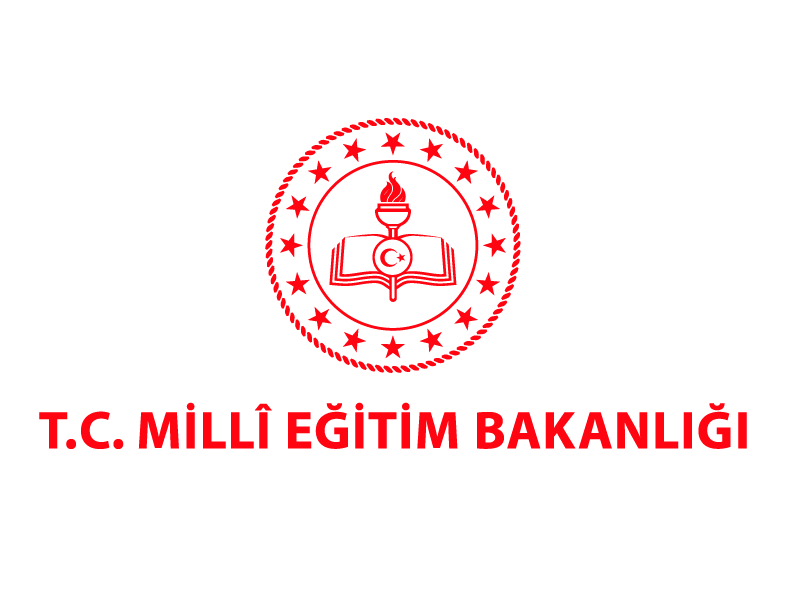 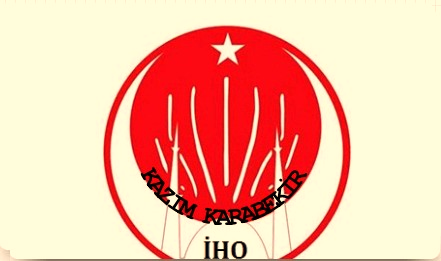 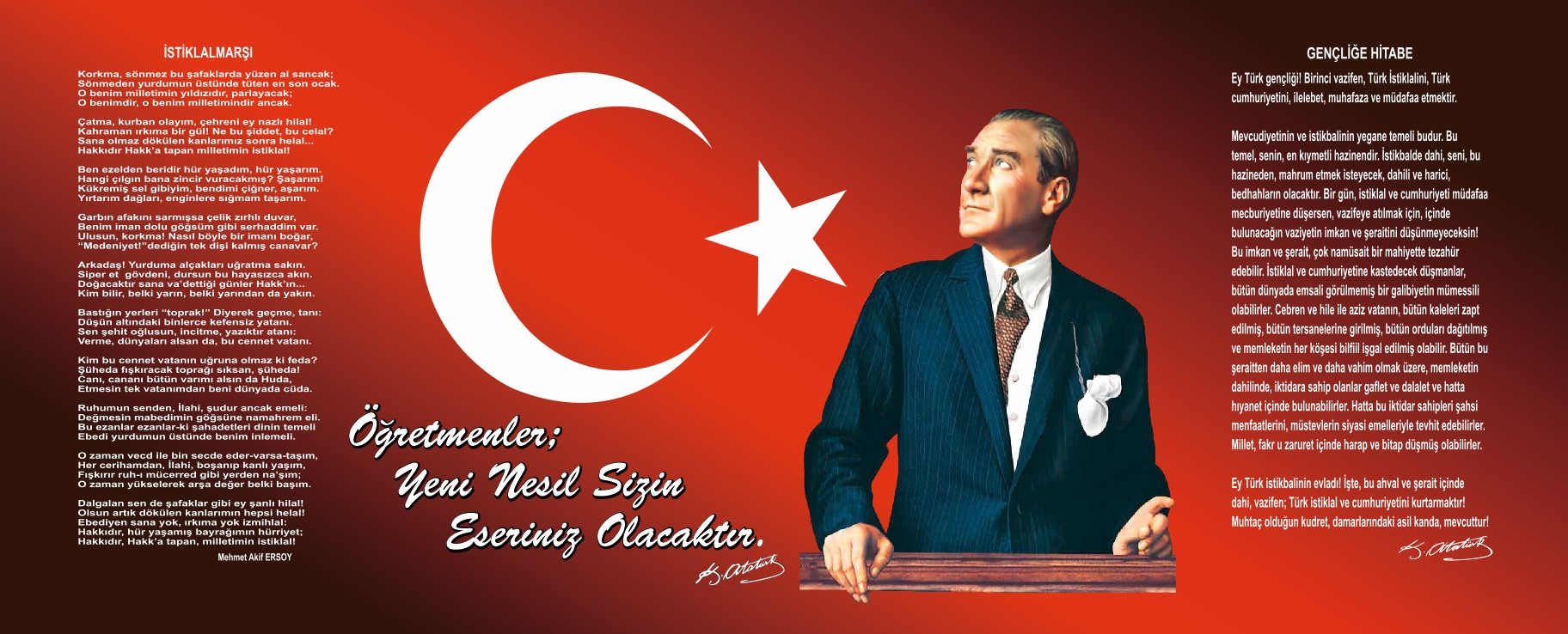 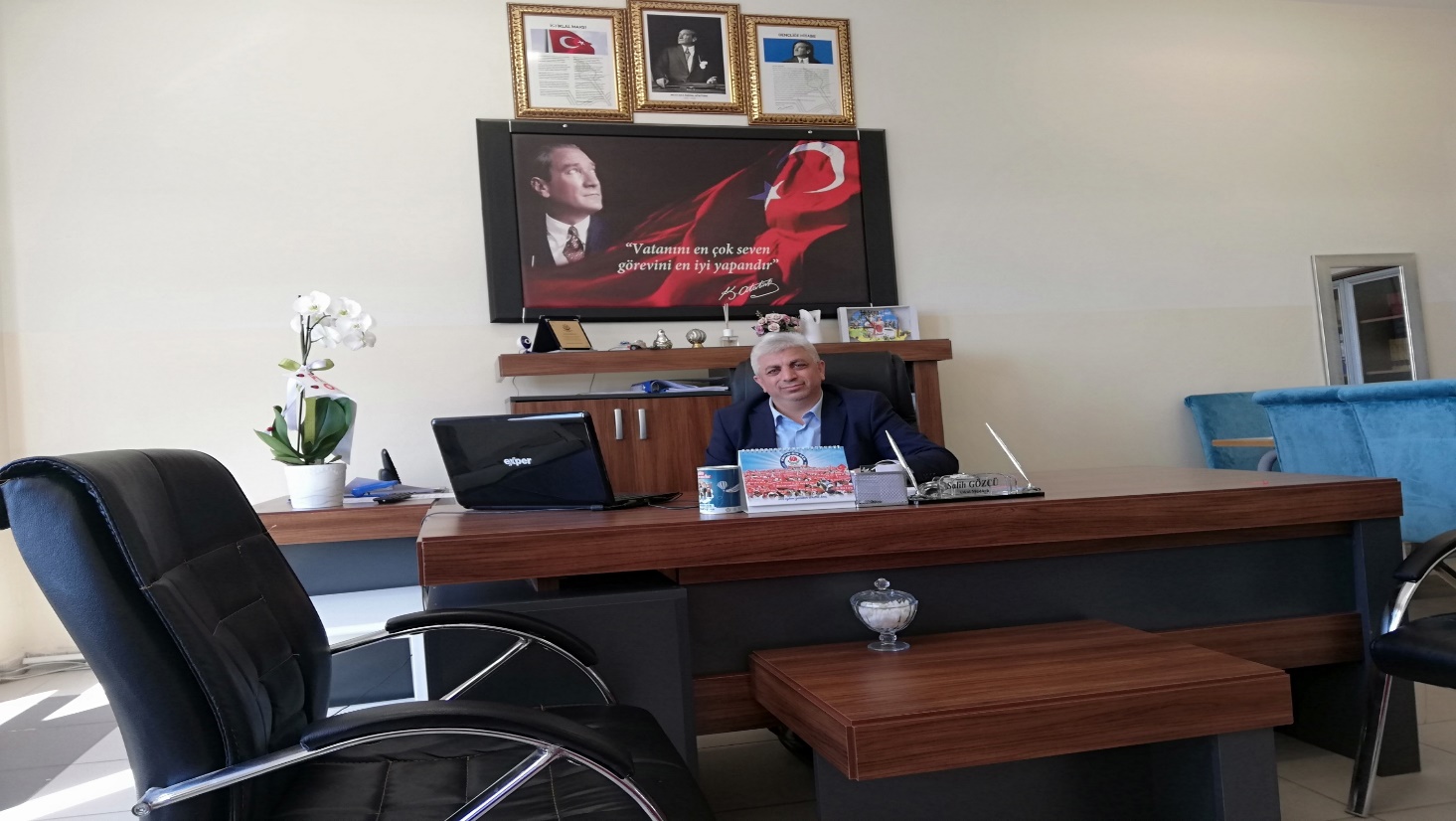 SunuşSürekli değişen ve gelişen ortamlarda çağın gerekleri ile uyumlu bir eğitim öğretim anlayışını sistematik bir şekilde devam ettirebilmemiz, belirlediğimiz stratejileri en etkin şekilde uygulayabilmemiz ile mümkün olacaktır. Başarılı olmak da iyi bir planlama ve bu planın etkin bir şekilde uygulanmasına bağlıdır.Stratejik Plânın, okulumuzun eğitim yapısının daha da güçlendirilmesinde bir rehber olarak kullanılması amaçlanmaktadır.Belirlenen stratejik amaçlar doğrultusunda hedefler güncellenmiş ve okulumuzun 2019-2023 yıllarına ait stratejik plânı hazırlanmıştır.Okulumuza ait bu plânın hazırlanmasında her türlü özveriyi gösteren ve sürecin tamamlanmasına katkıda bulunan idarecilerimize, stratejik planlama ekiplerimize, tüm personelimize başarılar diliyorum.Salih GÖZCÜOkul MüdürüİçindekilerBÖLÜM I: GİRİŞ ve PLAN HAZIRLIK SÜRECİ2019-2023 dönemi stratejik plan hazırlanması süreci Üst Kurul ve Stratejik Plan Ekibinin oluşturulması ile başlamıştır. Ekip tarafından oluşturulan çalışma takvimi kapsamında ilk aşamada durum analizi çalışmaları yapılmış ve durum analizi aşamasında paydaşlarımızın plan sürecine aktif katılımını sağlamak üzere paydaş anketi, toplantı ve görüşmeler yapılmıştır. Durum analizinin ardından geleceğe yönelim bölümüne geçilerek okulumuzun amaç, hedef, gösterge ve eylemleri belirlenmiştir. Çalışmaları yürüten ekip ve kurul bilgileri altta verilmiştir.STRATEJİK PLAN ÜST KURULUBÖLÜM II: DURUM ANALİZİDurum analizi bölümünde okulumuzun mevcut durumu ortaya konularak neredeyiz sorusuna yanıt bulunmaya çalışılmıştır. Bu kapsamda okulumuzun kısa tanıtımı, okul künyesi ve temel istatistikleri, paydaş analizi ve görüşleri ile okulumuzun Güçlü Zayıf Fırsat ve Tehditlerinin (GZFT) ele alındığı analize yer verilmiştir.2.Okulumuzun Kısa Tanıtımı2.1.Okulun Tarihi Gelişimi 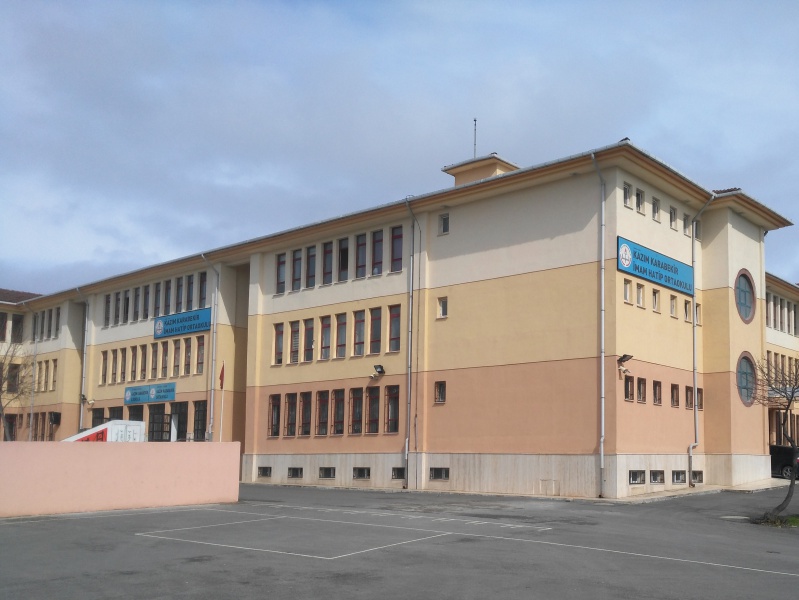 Kazım Karabekir İmam Hatip Ortaokulu olarak binamız 1999 yılında yapılmış olup 2016 yılına kadar Kazım Karabekir ilkokulu ve ortaokulu olarak kullanılmıştır. 2016 Yılında bina hem içerden hem de bahçeden bölünmüş olup Kazım Karabekir İlkokulu ve Ortaokulu’nun yanında Kazım Karabekir İmam Hatip Ortaokulu olarak eğitim ve öğretime açılmıştır. Bu tarihten itibaren eğitim ve öğretime devam etmektedir. Okulumuzda 1 müdür, 1 müdür yardımcısı 17 öğretmen, 2 hizmetli görev yapmaktadır. 118 ortaokul ve 26 anasınıfı öğrencisi  olmak üzere toplamda 146 öğrenci bulunmaktadır. 13 derslik bir kız bir erkek olmak üzere iki mescit bir kantin 2 idari oda bir memur odası öğrenci ve öğretmen kız erkek ayrı tuvaletler bulunmaktadır. Yeterli düzeyde bahçe sahamız ve bahçemizde ağaç ve yeşil alan bulunmaktadır. Ana sınıfı öğrencilerine yönelik küçük bir park vardır. Okulumuz konum itibariyle sanayi içerisinde olması sebebiyle öğrenci sayımız az ve ekonomik durumu düşük veli profilimiz vardır. 2.2.Yasal ÇerçeveKamu Yönetimi Reformu kapsamında alınan Yüksek Planlama Kurulu kararlarında ve 5018 sayılı Kamu Mali Yönetimi ve Kontrol Kanununda, kamu kuruluşlarının stratejik planlarını hazırlamaları ve kuruluş bütçelerini bu plan doğrultusunda oluşturmaları öngörülmektedir. DPT tarafından hazırlanan “Kamu İdareleri İçin Stratejik Planlama Kılavuzu” ve Milli Eğitim Bakanlığımızın 16/09/2017 tarih ve 2017/26 sayılı Genelgesi Bakanlığımız merkez ve taşra teşkilatı birimlerinde yürütülmekte olan stratejik planlama çalışmalarının yasal çerçevesini oluşturmaktadır.A )Planın Dayanağı(Stratejik Plan Referans Kaynakları)Bu program, 5018 sayılı Kamu Mali Yönetimi ve Kontrol Kanunu, 26 Şubat 2022 tarihli Kamu İdarelerinde Stratejik Planlamaya İlişkin Usul ve Esaslar Hakkında Yönetmelik ile aynı tarihli Kamu İdareleri için Stratejik Planlama Kılavuzu’na dayanılarak hazırlanmıştır.B)Stratejik Planın AmacıBu stratejik plan dokümanı, okulumuzun güçlü ve zayıf yönleri ile dış çevredeki fırsat ve tehditler göz önünde bulundurularak, eğitim alanında ortaya konan kalite standartlarına ulaşmak üzere yeni stratejiler geliştirmeyi ve bu stratejileri temel alan etkinlik ve hedeflerin belirlenmesini amaçlamaktadır.C)Stratejik Planın Kapsamı: Bu stratejik plan dokümanı Kazım Karabekir İmam Hatip Ortaokulu durum analizi değerlendirmeleri doğrultusunda, 2019-2023 yıllarına dönük stratejik amaçlarını, hedeflerini ve performans göstergelerini kapsamaktadır.D)Stratejik Planlama Çalışmaları:Milli Eğitim Bakanlığı 2019-2023 Stratejik Planı konulu 2017/26 sayılı Genelgesi ve Hazırlık Programı gereği Ocak ayı içerisinde Stratejik Planlama Çalışmaları kapsamında okul personelimiz içerisinden “Stratejik Planlama Ekibi” kurulmuştur.Okulumuzun Stratejik Planına (2019-2023) Stratejik Plan Üst Kurulu ve Stratejik Planlama Ekibi tarafından, okulumuzun toplantı salonunda, çalışma ve yol haritası belirlendikten sonra taslak oluşturularak başlanmıştır. İlçe Milli Eğitim Müdürlüğümüz tarafından gönderilen Stratejik Planlama ile ilgili evraklar Stratejik Planlama ekibimiz tarafından incelenmiştir. Stratejik Planlama süreci hakkında ekip bilgilendirilmiştir.Önceden hazırlanan anket formlarında yer alan sorular katılımcılara yöneltilmiş ve elde edilen veriler birleştirilerek paydaş görüşleri oluşturulmuştur. Bu bilgilendirme ve değerlendirme toplantılarında yapılan anketler ve hedef kitleye yöneltilen sorularla mevcut durum ile ilgili veriler toplanmıştır.Stratejilerin Belirlenmesi;Stratejik planlama ekibi tarafından, tüm iç ve dış paydaşların görüş ve önerileri bilimsel yöntemlerle analiz edilerek planlı bir çalışmayla stratejik plan hazırlanmıştır.Bu çalışmalarda izlenen adımlar;Okulun var oluş nedeni (misyon), ulaşmak istenilen nokta (vizyon) belirlenip okulumuzun tüm paydaşlarının görüşleri ve önerileri alındıktan sonra da vizyona ulaşmak için gerekli olan stratejik amaçlar belirlendi. Stratejik amaçlar;Okul içinde ve faaliyetlerimiz kapsamında iyileştirilmesi, korunması veya önlem alınması gereken alanlarla ilgili olan stratejik amaçlar,Okul içinde ve faaliyetler kapsamında yapılması düşünülen yenilikler ve atılımlarla ilgili olan stratejik amaçlar,Yasalar kapsamında yapmak zorunda olduğumuz faaliyetlere ilişkin stratejik amaçlar olarak da ele alındı.Stratejik amaçların gerçekleştirilebilmesi için hedefler konuldu. Hedefler stratejik amaçla ilgili olarak belirlendi. Hedeflerin spesifik, ölçülebilir, ulaşılabilir, gerçekçi, zaman bağlı, sonuca odaklı, açık ve anlaşılabilir olmasına özen gösterildi.Hedeflere uygun belli bir amaca ve hedefe yönelen, başlı başına bir bütünlük oluşturan, yönetilebilir, maliyetlendirilebilir faaliyetler belirlendi. Her bir faaliyet yazılırken; bu faaliyet “amacımıza ulaştırır mı” sorgulaması yapıldı.Hedeflerin/faaliyetlerin gerçekleştirilebilmesi için sorumlu ekipler ve zaman belirtildi.Faaliyetlerin başarısını ölçmek için performans göstergeleri tanımlandı.Strateji, alt hedefler ve faaliyet/projeler belirlenirken yasalar kapsamında yapmak zorunda olunan faaliyetler, paydaşların önerileri, çalışanların önerileri, önümüzdeki dönemde beklenen değişiklikler ve GZFT (SWOT) çalışması göz önünde bulunduruldu.GZFT çalışmasında ortaya çıkan zayıf yanlar iyileştirilmeye, tehditler bertaraf edilmeye; güçlü yanlar ve fırsatlar değerlendirilerek kurumun faaliyetlerinde fark yaratılmaya çalışıldı; önümüzdeki dönemlerde beklenen değişikliklere göre de önlemler alınmasına özen gösterildi.Strateji, Hedef ve Faaliyetler kesinleştikten sonra her bir faaliyet maliyetlendirilmesi yapıldı. Maliyeti hesaplanan her bir faaliyetler için kullanılacak kaynaklar belirtildi. Maliyeti ve kaynağı hesaplanan her bir faaliyet/projenin toplamları hesaplanarak bütçeler ortaya çıkartıldı. 2.3. Faaliyet Alanları İle Ürün ve HizmetlerOkulumuzun ürettiği temel hizmetler belli faaliyet alanları adı altında gruplandırılmıştır. Okulun Mevcut Durumu: Temel İstatistiklerOkul KünyesiOkulumuzun temel girdilerine ilişkin bilgiler altta yer alan okul künyesine ilişkin tabloda yer almaktadır.Temel Bilgiler Tablosu- Okul Künyesi Çalışan BilgileriOkulumuzun çalışanlarına ilişkin bilgiler altta yer alan tabloda belirtilmiştir.Çalışan Bilgileri Tablosu*Okulumuz Bina ve Alanları	Okulumuzun binası ile açık ve kapalı alanlarına ilişkin temel bilgiler altta yer almaktadır.Okul Yerleşkesine İlişkin Bilgiler Sınıf ve Öğrenci Bilgileri	Okulumuzda yer alan sınıfların öğrenci sayıları alttaki tabloda verilmiştir.Donanım ve Teknolojik KaynaklarımızTeknolojik kaynaklar başta olmak üzere okulumuzda bulunan çalışır durumdaki donanım malzemesine ilişkin bilgiye alttaki tabloda yer verilmiştir.Teknolojik Kaynaklar TablosuGelir ve Gider BilgisiOkulumuzun genel bütçe ödenekleri, okul aile birliği gelirleri ve diğer katkılarda dâhil olmak üzere gelir ve giderlerine ilişkin son iki yıl gerçekleşme bilgileri alttaki tabloda verilmiştir.PAYDAŞ ANALİZİKurumumuzun temel paydaşları öğrenci, veli ve öğretmen olmakla birlikte eğitimin dışsal etkisi nedeniyle okul çevresinde etkileşim içinde olunan geniş bir paydaş kitlesi bulunmaktadır. Paydaşlarımızın görüşleri anket, toplantı, dilek ve istek kutuları, elektronik ortamda iletilen önerilerde dâhil olmak üzere çeşitli yöntemlerle sürekli olarak alınmaktadır.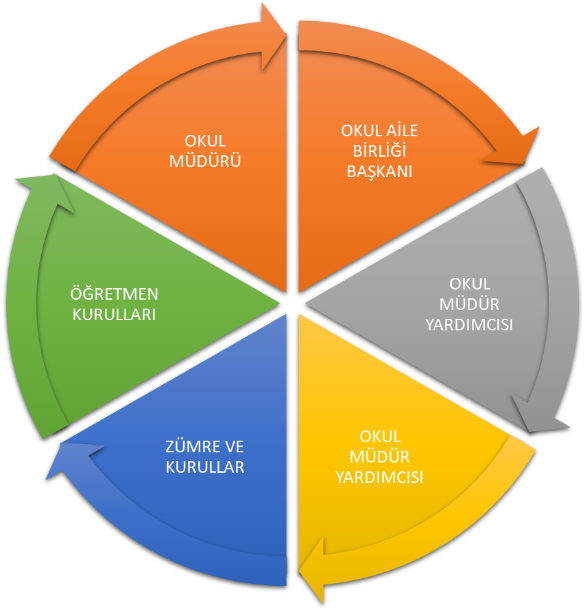 Paydaş anketlerine ilişkin ortaya çıkan temel sonuçlara altta yer verilmiştir * : Öğrenci Anketi Sonuçları:Öğretmen Anketi SonuçlarıVeli Anketi Sonuçları:6.1 PEST AnaliziÇevre analizinde; okulumuzu etkileyebilecek dışsal değişimler ve eğilimler değerlendirilmiştir. PEST Analizi faktörlerin incelenerek önemli ve hemen harekete geçilmesi gerekenleri tespit etmek ve bu faktörlerin, olumlu veya olumsuz kimleri etkilediğini ortaya çıkarmak için yapılan analizdir. Okulumuzda PEST Analizi, politik(siyasi), ekonomik, sosyal ve teknolojik faktörlerin incelenerek önemli ve hemen harekete geçirilmesi gerekenleri tespit etmek ve bu faktörlerin olumlu (fırsat) veya olumsuz (tehdit) etkilerini ortaya çıkarmak için yapılan bir analizdir. Politik, ekonomik, sosyal ve teknolojik değişimlerin sakıncalı(tehdit) taraflarından korunmak, avantajlı(fırsat) taraflarından yararlanmaya çalışmaktır. Okulumuz politik, ekonomik, sosyal ve teknolojik alanlardaki çevre değişkenlerini değerlendirmiş, bu değişkenlerin okulun gelişimine nasıl katkı sağlayacağını ya da okul gelişimini nasıl engelleyeceğini belirlenmiştir. Bu değişkenlerden okulumuzun gelişimine katkı sağlayacak olanlar bir fırsat olarak değerlendirilmiştir. Bunun yanı sıra okul gelişimini engelleyebilecek olan değişkenler ise tehdit olarak alınmış ve planlama yapılırken bu tehditler göz önünde bulundurulmuştur. Sosyal faktörler çevrenin sosyokültürel değerleri ve tutumları ile ilgilidir.Bu değer ve tutumlar okulumuzun çalışanları ve hizmet sunduğu kesimler açısından önemlidir. Çünkü bu konular örgütün stratejik hedeflerini, amaçlarını etkileyebilir, kurum açısından bir fırsat ya da tehdit oluşturabilir. Sosyal açıdan çevre analizi yapılırken kurumun bulunduğu çevredeki yaşantı biçimi, halkın kültürel düzeyi, toplumsal gelenekler vb. konular dikkate alınmalı, bu konuların kurum açısından bir fırsat mı yoksa tehdit unsuru mu olduğu tespit edilmelidir. Teknolojik alandaki hızlı gelişmeler, telefon, radyo, televizyon ve internet gibi günümüz haberleşme araçları çevrede olup bitenlerden zamanında haberdar olma olanakları yanında, yazılı haberleşmenin ifade güçlüklerini ortadan kaldırmış, hatta birtakım olayları görerek anında izleyebilme olasılığını gerçekleştirmiş bulunmaktadır.GZFT (Güçlü, Zayıf, Fırsat, Tehdit) Analizi *Okulumuzun temel istatistiklerinde verilen okul künyesi, çalışan bilgileri, bina bilgileri, teknolojik kaynak bilgileri ve gelir gider bilgileri ile paydaş anketleri sonucunda ortaya çıkan sorun ve gelişime açık alanlar iç ve dış faktör olarak değerlendirilerek GZFT tablosunda belirtilmiştir. Dolayısıyla olguyu belirten istatistikler ile algıyı ölçen anketlerden çıkan sonuçlar tek bir analizde birleştirilmiştir.Kurumun güçlü ve zayıf yönleri donanım, malzeme, çalışan, iş yapma becerisi, kurumsal iletişim gibi çok çeşitli alanlarda kendisinden kaynaklı olan güçlülükleri ve zayıflıkları ifade etmektedir ve ayrımda temel olarak okul müdürü/müdürlüğü kapsamından bakılarak iç faktör ve dış faktör ayrımı yapılmıştır. İçsel Faktörler *Güçlü YönlerZayıf YönlerDışsal Faktörler *FırsatlarTehditlerGelişim ve Sorun AlanlarıGelişim ve sorun alanları analizi ile GZFT analizi sonucunda ortaya çıkan sonuçların planın geleceğe yönelim bölümü ile ilişkilendirilmesi ve buradan hareketle hedef, gösterge ve eylemlerin belirlenmesi sağlanmaktadır. Gelişim ve sorun alanları ayrımında eğitim ve öğretim faaliyetlerine ilişkin üç temel tema olan Eğitime Erişim, Eğitimde Kalite ve kurumsal Kapasite kullanılmıştır. Eğitime erişim, öğrencinin eğitim faaliyetine erişmesi ve tamamlamasına ilişkin süreçleri; Eğitimde kalite, öğrencinin akademik başarısı, sosyal ve bilişsel gelişimi ve istihdamı da dâhil olmak üzere eğitim ve öğretim sürecinin hayata hazırlama evresini; Kurumsal kapasite ise kurumsal yapı, kurum kültürü, donanım, bina gibi eğitim ve öğretim sürecine destek mahiyetinde olan kapasiteyi belirtmektedir.Gelişim ve sorun alanlarına ilişkin GZFT analizinden yola çıkılarak saptamalar yapılırken yukarıdaki tabloda yer alan ayrımda belirtilen temel sorun alanlarına dikkat edilmesi gerekmektedir. BÖLÜM III: GELECEĞE BAKIŞMİSYON, VİZYON VE TEMEL DEĞERLEROkul Müdürlüğümüzün Misyon, vizyon, temel ilke ve değerlerinin oluşturulması kapsamında öğretmenlerimiz, öğrencilerimiz, velilerimiz, çalışanlarımız ve diğer paydaşlarımızdan alınan görüşler, sonucunda stratejik plan hazırlama ekibi tarafından oluşturulan Misyon, Vizyon, Temel Değerler; Okulumuz üst kurulana sunulmuş ve üst kurul tarafından onaylanmıştır.MİSYONUMUZ Öğrencilerimizi akademik eğitimin yanında milli ve manevi değerlerini bilen, yaşatan ve bu değerleri koruyan şahsiyetli bireyler olması için çaba sarf eden, eğitim planlamaları yaparak; dinini bilen, yaşayan ve bu amaç uğrunda manevi yönü kuvvetli, modern çağa ayak uydurabilen, nitelikli bireyler yetiştirmek.VİZYONUMUZ Vermiş olduğu eğitim hizmeti ile örnek alınan, kültürel mirası yaşatabilen, yaşanan hayatı yorumlayabilen, problemlere çözüm üretebilen, mesleğinde önder, vatanını ve milletini seven, saygılı ve erdemli bireyler yetiştiren bir kurum olmayı başarmaktır.TEMEL DEĞERLERİMİZ Sorumluluk sahibi Özgüven kazandırıcı Farkındalık oluşturan Bütün gelişim alanlarına katkı sağlayan Yeniliğe ve değişime açık Koşulsuz sevgi, saygı, güven Şeffaflık Etkililik Objektiflik Planlılık Bilimsel düşünenOrijinal fikirler geliştirenBÖLÜM IV: AMAÇ, HEDEF VE EYLEMLERTEMA I: EĞİTİM VE ÖĞRETİME ERİŞİMStratejik amaçlar; misyon, vizyon, ilke ve değerlerle uyumlu, misyonun yerine getirilmesine katkıda bulunacak ve mevcut durumdan gelecekteki arzu edilen duruma dönüşümü sağlayabilecek nitelikte, ulaşılmak istenen noktayı açık bir şekilde ifade eden ve stratejik planlama sürecinin sonraki aşamalarına rehberlik edecek şekilde stratejik konulara uygun olarak tespit edilmiştir. Hedeflerin tespitinde; paydaş beklentileri, konulara ilişkin alternatifler, mevcut durum analizi ve istatistikî verilerin varlığı ve verilere olan ihtiyaç göz önünde bulundurulmuştur. Stratejik planlama çalışmaları ile; kurumsal rol ve sorumluluklar çerçevesinde stratejinin operasyonlara dönüştürülmesi, hizmet birimleri arasında sinerji yaratılarak, tespit edilen stratejilerine yönlendirilmesi, bireysel stratejilerin kurumsal stratejiler ile ilişkilendirilerek bütünleştirilmesi, bir başka ifadeyle stratejik yönetimin sürekli bir süreç haline getirilmesi ve herkes tarafından benimsenmesinin sağlanması hedeflenmiştir. Bu bölümde Kazım Karabekir İmam Hatip Ortaokulu Müdürlüğü 2019-2023 Stratejik Planı’nın amaç, hedef, hedef kartı ve stratejilerine yer verilmiştir. Stratejilere ilişkin yapılacak çalışmaları belirten eylemler ile hedef kartlarında yer alan göstergelerin tanım, formül ve kavramsal çerçevelerine “Eylem Planı ve Gösterge Bilgi Tablosu” dokümanında ayrıca yer verilmiştir. STRATEJİK AMAÇ 1: Kayıt bölgemizde yer alan çocukların okullaşma oranlarını artıran, öğrencilerin uyum ve devamsızlık sorunlarını gideren etkin bir yönetim yapısı kurulacaktırStratejik Hedef 1.1: Kayıt bölgemizde yer alan çocukların okullaşma oranları artırılacak ve öğrencilerin uyum ve devamsızlık sorunları da giderilecektir.Performans Göstergeleri:EylemlerTEMA II: EĞİTİM VE ÖĞRETİMDE KALİTENİN ARTIRILMASIEğitim ve öğretimde kalitenin artırılması başlığı esas olarak eğitim ve öğretim faaliyetinin hayata hazırlama işlevinde yapılacak çalışmaları kapsamaktadır. Bu tema altında akademik başarı, sınav kaygıları, sınıfta kalma, ders başarıları ve kazanımları, disiplin sorunları, öğrencilerin bilimsel, sanatsal, kültürel ve sportif faaliyetleri ile istihdam ve meslek edindirmeye yönelik rehberlik ve diğer mesleki faaliyetler yer almaktadır. STRATEJİK AMAÇ 2: Bütün öğrencilerimize, medeniyetimizin ve insanlığın ortak değerleri ile çağın gereklerine uygun bilgi, beceri, tutum ve davranışların kazandırılması sağlanacaktır.Stratejik Hedef 2.1.  Öğrenme kazanımlarını takip eden ve velileri de sürece dâhil eden bir yönetim anlayışı ile öğrencilerimizin akademik başarıları ve sosyal faaliyetlere etkin katılımı artırılacaktır.Performans GöstergeleriEylemlerStratejik Amaç 3: Beşerî, fizikî, malî ve teknolojik yapı ile yönetim ve organizasyon yapısını iyileştirerek, eğitime erişimi ve eğitimde kaliteyi artıracak etkin ve verimli bir kurumsal yapıyı tesis etmek.Stratejik Hedef 3.1.  Yönetim ve öğrenme etkinliklerinin izlenmesi, değerlendirilmesi ve geliştirilmesi amacıyla veriye dayalı yönetim yapısına geçilecektir.Performans GöstergeleriEylemlerStratejik Amaç 4Okulumuzda ekonomik, sosyal ve kültürel farklılıkları göz önünde bulundurarak, bireylerin dezavantajlarından etkilenmeksizin eşit ve adil şartlar da eğitime sürekli erişimini sağlamak amacıyla, paydaş işbirliği ile iç ve dış dinamikleri harekete geçirip, kayıt bölgemizde okul öncesinde okullaşma oranını arttırarak, okul öncesi eğitimini yaygınlaştırmak. EylemlerTEMA 3: KURUMSAL KAPASİTENİN GELİŞTİRİLMESİ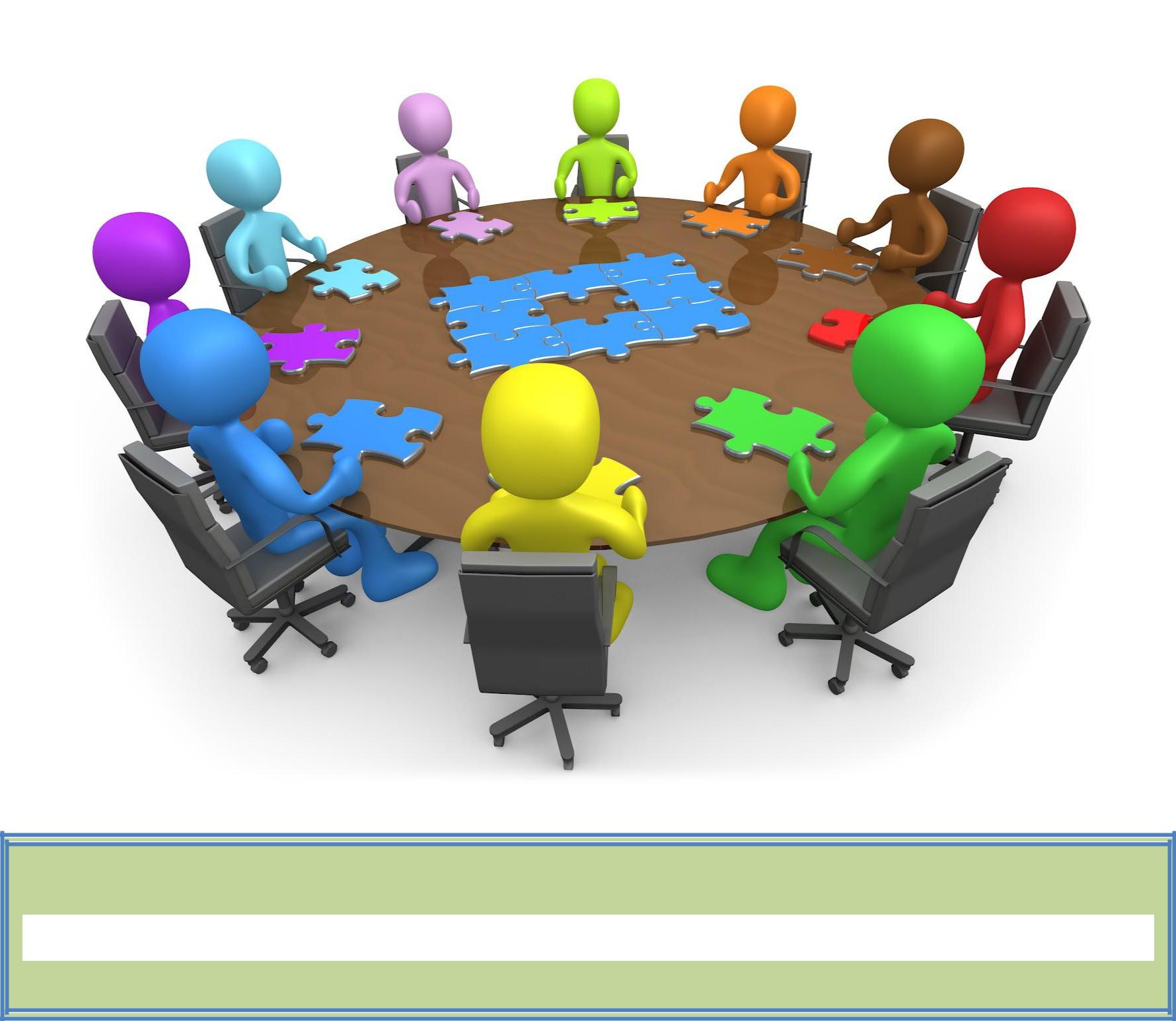 Stratejik Amaç 5: Çağdaş normlara uygun, etkili, verimli yönetim ve organizasyon yapısı ve süreçleri hâkim kılınacaktır.Beşeri Alt Yapı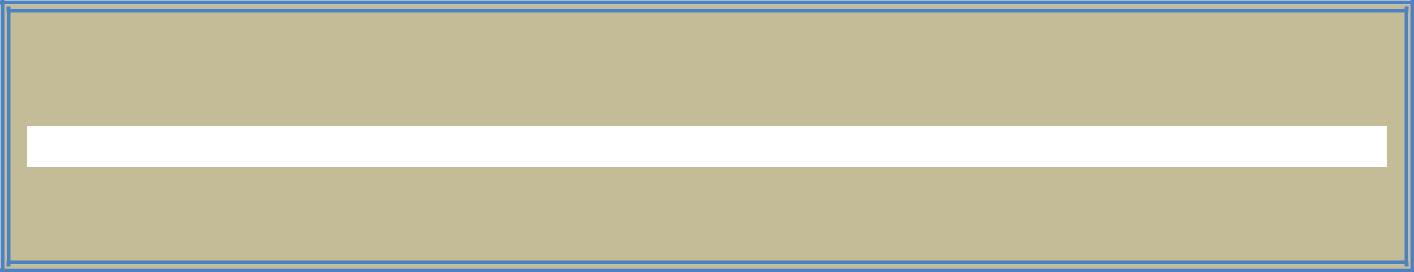 Stratejik Hedef 5.1.: Tüm eğitim çalışanlarının mesleki gelişimleri desteklenecektir.Performans GöstergeleriEylemler:Fiziki ve Mali Alt Yapı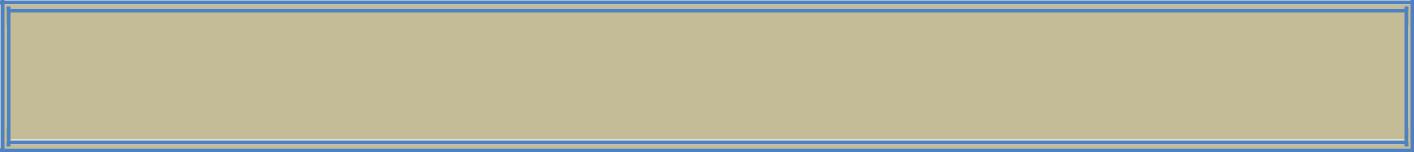 Stratejik Hedef 5.2.:  Eğitimin niteliğinin artırılması ve okullarda planlı yönetim anlayışının yerleşmesi amacıyla bütçe ile plan bağını kuran verimli bir finansman modeline geçilecektirPerformans GöstergeleriEylemler:V. BÖLÜM: MALİYETLENDİRMEKazım Karabekir İmam Hatip Ortaokulu 2019-2023 Stratejik Plan çalışmaları kapsamında Maliyetlendirme çalışmaları yapılmıştır. Bu çalışmalar Müdürlüğümüzün sahip olduğu mali kaynakların stratejik amaç, hedef ve faaliyetlerin gerçekleştirilmesinde etkin ve gerçekçi bir şekilde kullanılmasını hedeflemektedir. Stratejik Planın başarısında plan-bütçe bağlantısı büyük önem arz etmektedir.Okulumuzun Stratejik Plan Maliyetlendirme çalışmaları şu şekilde yapılmıştır:Hedeflere ilişkin eylemler durum analizi çalışmaları sonuçlarından hareketle birimlerin katılımlarıyla tespit edilmiştir,Eylemlere ilişkin maliyetlerin bütçe dağılımları yapılmadan önce genel yönetim giderleri ayrılmıştır,Müdürlüğümüze Bakanlık bütçesinden ayrılan pay ve diğer gelirler hesaplanmıştır,Eylemlere ilişkin tahmini maliyetler belirlenmiştir,Eylem maliyetlerinden hareketle hedef maliyetleri belirlenmiştir,Hedef maliyetlerinden yola çıkılarak amaç maliyetleri belirlenmiş ve amaç maliyetlerinden de Stratejik Plan maliyeti belirlenmiştir.2019-2023 Stratejik Planı Faaliyet/Proje Maliyetlendirme TablosuVI. BÖLÜM: İZLEME VE DEĞERLENDİRME4.1. Plan Gelişiminin İzlenmesi Kazım Karabekir İmam Hatip Ortaokulu 2019 2023 yıllarını kapsayan bir dönem için hazırlanmıştır. Planın başarıya ulaşması için bu dönemler içinde yıllık iki kez gözden geçirilmesi gerekmektedir. Bu değerlendirme, faaliyet alanları çerçevesinde, Okulumuzun hazırlayacağı 6 yıllık faaliyet raporlarıyla yapılacaktır. İlerleme sağlanan ve sağlanamayan alanların ortaya konulacağı bu raporlar, faaliyetlerin sürekli geliştirilmesi için plana ışık tutacaktır.Kazım Karabekir İmam Hatip Ortaokulu 2019-2023 Stratejik Planı’nın İzleme ve Değerlendirme uygulamaları, MEB 2015-2019 Stratejik Planı İzleme ve Değerlendirme Modeli’nin geliştirilmiş sürümü olan MEB 2019-2023 Stratejik Planı İzleme ve Değerlendirme Modeli çerçevesinde yürütülecektir. İzleme ve değerlendirme sürecine yön verecek temel ilkeleri; “Katılımcılık, Saydamlık, Hesap verebilirlik, Bilimsellik, Tutarlılık ve Nesnellik” olarak ifade edilebilir.İdarelerin kurumsal yapılarının kendine has farklılıkları, izleme ve değerlendirme süreçlerinin de farklılaşmasını beraberinde getirmektedir. Eğitim idarelerinin ana unsurunun, girdi ve çıktılarının insan oluşu, ürünlerinin değerinin kısa vadede belirlenememesine ve insan unsurundan kaynaklı değişkenliğin ve belirsizliğin fazla olmasına yol açmaktadır. Bu durumda sadece nicel yöntemlerle yürütülecek izleme ve değerlendirmelerin eğitsel olgu ve durumları açıklamada yetersiz kalabilmesi söz konusudur. Nicel yöntemlerin yanında veya onlara alternatif olarak nitel yöntemlerin de uygulanmasının daha zengin ve geniş bir bakış açısı sunabileceği belirtilebilir.Kazım Karabekir İmam Hatip Ortaokulu 2019-2023 Stratejik Planı İzleme ve Değerlendirme Modeli’nin çerçevesini;Performans göstergeleri ve stratejiler bazında gerçekleşme durumlarının belirlenmesi,Performans göstergelerinin gerçekleşme durumlarının hedeflerle kıyaslanması,Stratejiler kapsamında yürütülen faaliyetlerin Müdürlük faaliyet alanlarına dağılımının belirlenmesi,Sonuçların raporlanması ve paydaşlarla paylaşımı,Hedeflerden sapmaların nedenlerinin araştırılması,Alternatiflerin ve çözüm önerilerinin geliştirilmesi süreçleri oluşturmaktadır. STRATEJİK PLAN ÜST KURULU İMZA SİRKÜSÜÜst Kurul BilgileriÜst Kurul BilgileriEkip BilgileriEkip BilgileriAdı SoyadıUnvanıAdı SoyadıUnvanıSalih GÖZCÜOkul MüdürüRuhan DURSUNMatematik ÖğretmeniHüseyin YANARMüdür YardımcısıFatma BOZKURTFen Bilimleri Öğr.Cemal KAPANFen Bilimleri Öğr.Şeyda DURAKMüzik Öğr.Bünyamin CANDANTürkçe Öğr.Melike DEMİRELSosyal Bilimleri Öğr.Emine Cansu MİROĞLUYabancı Dil Öğr.Aslı YANARDin Kültürü ve Ah. Bil.Ümit ÇETİNKAYAOkul Aile Birliği BaşkanıFaaliyet AlanıHizmetlerÖğrenci kayıt, kabul ve devam işleriEğitim hizmetleri Öğrenci başarısının değerlendirilmesiÖğretim hizmetleriSınav işleriToplum hizmetleriSınıf geçme işleriKulüp çalışmalarıÖğrenim belgesi düzenleme işleriDiplomaPersonel işleriSosyal, kültürel ve sportif etkinliklerÖğrenci davranışlarının değerlendirilmesiBurs hizmetleriÖğrenci sağlığı ve güvenliğiYurt hizmetleriOkul çevre ilişkileriBilimsel vs araştırmalarRehberlikYaygın eğitim Staj çalışmalarıMezunlar (Öğrenci)İli: İstanbul İli: İstanbul İli: İstanbul İli: İstanbul İlçesi: Pendik İlçesi: Pendik İlçesi: Pendik İlçesi: Pendik Adres: Ramazan oğlu Mahallesi Kaynarca Caddesi Oku sokak 10/1Ramazan oğlu Mahallesi Kaynarca Caddesi Oku sokak 10/1Ramazan oğlu Mahallesi Kaynarca Caddesi Oku sokak 10/1Coğrafi Konum (link)*Coğrafi Konum (link)*http://pendikkazimkarabekiriho.meb.k12.tr/tema/iletisim.phphttp://pendikkazimkarabekiriho.meb.k12.tr/tema/iletisim.phpTelefon Numarası: 0216 378 99 110216 378 99 110216 378 99 11Faks Numarası:Faks Numarası:e- Posta Adresi:karabekiriho@gmail.comkarabekiriho@gmail.comkarabekiriho@gmail.comWeb sayfası adresi:Web sayfası adresi:http://pendikkazimkarabekiriho.meb.k12.tr/tema/index.phphttp://pendikkazimkarabekiriho.meb.k12.tr/tema/index.phpKurum Kodu:761457761457761457Öğretim Şekli:Öğretim Şekli: (Tam Gün) (Tam Gün)Okulun Hizmete Giriş Tarihi : 2016Okulun Hizmete Giriş Tarihi : 2016Okulun Hizmete Giriş Tarihi : 2016Okulun Hizmete Giriş Tarihi : 2016Toplam Çalışan Sayısı *Toplam Çalışan Sayısı *44Öğrenci Sayısı:Kız7878Öğretmen SayısıKadın1313Öğrenci Sayısı:Erkek7878Öğretmen SayısıErkek44Öğrenci Sayısı:ToplamÖğretmen SayısıToplamDerslik Başına Düşen Öğrenci SayısıDerslik Başına Düşen Öğrenci SayısıDerslik Başına Düşen Öğrenci Sayısı:12Şube Başına Düşen Öğrenci SayısıŞube Başına Düşen Öğrenci SayısıŞube Başına Düşen Öğrenci Sayısı:12Öğretmen Başına Düşen Öğrenci SayısıÖğretmen Başına Düşen Öğrenci SayısıÖğretmen Başına Düşen Öğrenci Sayısı:9Şube Başına 30’dan Fazla Öğrencisi Olan Şube SayısıŞube Başına 30’dan Fazla Öğrencisi Olan Şube SayısıŞube Başına 30’dan Fazla Öğrencisi Olan Şube Sayısı:0Öğrenci Başına Düşen Toplam Gider Miktarı*Öğrenci Başına Düşen Toplam Gider Miktarı*Öğrenci Başına Düşen Toplam Gider Miktarı*275 TLÖğretmenlerin Kurumdaki Ortalama Görev SüresiÖğretmenlerin Kurumdaki Ortalama Görev SüresiÖğretmenlerin Kurumdaki Ortalama Görev Süresi2Unvan*ErkekKadınToplamOkul Müdürü ve Müdür Yardımcısı202Sınıf Öğretmeni000Branş Öğretmeni21214Rehber Öğretmen011İdari Personel202Yardımcı Personel000Güvenlik PersoneliToplam Çalışan Sayıları61319Okul Bölümleri *Okul Bölümleri *Özel AlanlarVarYokOkul Kat Sayısı2Çok Amaçlı Salon+Derslik Sayısı13Çok Amaçlı Saha+Derslik Alanları (m2)60Kütüphane+Kullanılan Derslik Sayısı10Fen Laboratuvarı+Şube Sayısı10Bilgisayar Laboratuvarı+İdari Odaların Alanı (m2)40İş Atölyesi+Öğretmenler Odası (m2)40Beceri Atölyesi+Okul Oturum Alanı (m2)1600Pansiyon+Okul Bahçesi (Açık Alan)(m2)1000Okul Kapalı Alan (m2)600Sanatsal, bilimsel ve sportif amaçlı toplam alan (m2)0Kantin (m2)100Tuvalet Sayısı5SINIFIKızErkekToplamAnasınıfı1016265/A413176/A012126/B9097/A017177/B100107/C130138/A017178/B130138/C10010TOPLAM6975144Akıllı Tahta Sayısı0TV Sayısı0Masaüstü Bilgisayar Sayısı1Yazıcı Sayısı1Taşınabilir Bilgisayar Sayısı0Fotokopi Makinası Sayısı1Projeksiyon Sayısı2İnternet Bağlantı Hızı16 MbpsYıllar:Gelir Miktarı:6Gider Miktarı20166.4501.738,44201719.345,5617.916,02201823.033,9523.040,77 "ÖĞRENCİ GÖRÜŞ VE DEĞERLENDİRMELERİ” ANKETİKESİNLİKLE KATILIYORUMKATILIYORUMKARARSIZIM KISMEN KATILIMIYORUMKESİNLİKLE KATILMIYORUM "ÖĞRENCİ GÖRÜŞ VE DEĞERLENDİRMELERİ” ANKETİKESİNLİKLE KATILIYORUMKATILIYORUMKARARSIZIM KISMEN KATILIMIYORUMKESİNLİKLE KATILMIYORUM1Öğretmenlerimle ihtiyaç duyduğumda     25,45      22,73        3,64        0,91           -   1rahatlıkla görüşebilirim.80254102Okul müdürü ile ihtiyaç duyduğumda     25,45      41,82      25,45        4,55        2,73 2 rahatlıkla konuşabiliyorum.284628533Okulun rehberlik servisinden yeterince yararlanabiliyorum.     50,00      31,82      13,64        2,73        1,82 3Okulun rehberlik servisinden yeterince yararlanabiliyorum.553515324Okula ilettiğimiz öneri ve isteklerimiz dikkate alınır.     38,18      25,45      20,91        4,55      10,91 4Okula ilettiğimiz öneri ve isteklerimiz dikkate alınır.4228235125Okulda kendimi güvende hissediyorum.     50,00      38,18        9,09        1,82        0,91 5Okulda kendimi güvende hissediyorum.554210216Okulda öğrencilerle ilgili alınan kararlarda     20,00      40,00      12,73      13,64      13,64 6 bizlerin görüşleri alınır.22441415157Öğretmenler yeniliğe açık olarak derslerin     37,27      30,91      15,45      11,82        4,55 7 işlenişinde çeşitli yöntemler kullanmaktadır.4134171358Derslerde konuya göre uygun     50,91      13,64      22,73        5,45        7,27 8araç gereçler kullanılmaktadır.561525689Teneffüslerde ihtiyaçlarımı giderebiliyorum.     59,09      40,91           -             -             -   9Teneffüslerde ihtiyaçlarımı giderebiliyorum.654500010Okulun içi ve dışı temizdir.     13,64      21,82      31,82      23,64      93,64 10Okulun içi ve dışı temizdir.1524352610311Okulun binası ve diğer fiziki       2,73      13,64      26,36      17,27      40,00 11mekânlar yeterlidir.31529194412Okul kantininde satılan malzemeler       4,55        9,09      22,73      40,91      22,73 12sağlıklı ve güvenlidir.51025452513Okulumuzda yeterli miktarda sanatsal     20,00      38,18      32,73        5,45        3,64 13ve kültürel faaliyetler düzenlenmektedir.22423664 "ÖĞRETMEN GÖRÜŞ VE DEĞERLENDİRMELERİ” ANKET FORMU KESİNLİKLE KATILIYORUMKATILIYORUMKARARSIZIMKISMEN KATILIYORUMKATILMIYORUM "ÖĞRETMEN GÖRÜŞ VE DEĞERLENDİRMELERİ” ANKET FORMU KESİNLİKLE KATILIYORUMKATILIYORUMKARARSIZIMKISMEN KATILIYORUMKATILMIYORUM1Okulumuzda alınan kararlar, çalışanların katılımıyla alınır.           29,41      47,06      11,76        5,88        5,88 1Okulumuzda alınan kararlar, çalışanların katılımıyla alınır.582112Kurumdaki tüm duyurular çalışanlara zamanında iletilir.           29,41      41,18      17,65      11,76           -   2Kurumdaki tüm duyurular çalışanlara zamanında iletilir.573203Her türlü ödüllendirmede adil olma, tarafsızlık           35,29      47,06        5,88      11,76           -   3ve objektiflik esastır.681204Kendimi, okulun değerli bir üyesi olarak görürüm.           29,41      58,82      11,76           -             -   4Kendimi, okulun değerli bir üyesi olarak görürüm.5102005Çalıştığım okul bana kendimi geliştirme imkânı tanımaktadır.           23,53      23,53      41,18        5,88        5,88 5Çalıştığım okul bana kendimi geliştirme imkânı tanımaktadır.447116Okul, teknik araç ve gereç yönünden yeterli donanıma sahiptir.                -          5,88        5,88      11,76      76,47 6Okul, teknik araç ve gereç yönünden yeterli donanıma sahiptir.0112137Okulda çalışanlara yönelik sosyal ve kültürel faaliyetler düzenlenir.           23,53      41,18      29,41        5,88           -   7Okulda çalışanlara yönelik sosyal ve kültürel faaliyetler düzenlenir.475108Okulda öğretmenler arasında ayrım yapılmamaktadır.           29,41      47,06      11,76        5,88        5,88 8Okulda öğretmenler arasında ayrım yapılmamaktadır.582119Okulumuzda yerelde ve toplum üzerinde           17,65      41,18      17,65      11,76      11,76 9 olumlu etki bırakacak çalışmalar yapmaktadır.3732210Yöneticilerimiz, yaratıcı ve yenilikçi           17,65      58,82      17,65        5,88           -   10düşüncelerin üretilmesini teşvik etmektedir.31031011Yöneticiler, okulun vizyonunu, stratejilerini,           29,41      47,06      11,76        5,88        5,88 11iyileştirmeye açık alanlarını vs. çalışanlarla paylaşır.5821112Okulumuzda sadece öğretmenlerin                -             -             -        29,41      70,59 12 kullanımına tahsis edilmiş yerler yeterlidir.00051213Alanıma ilişkin yenilik ve gelişmeleri takip eder ve kendimi güncellerim.           52,94      47,06           -             -             -   13Alanıma ilişkin yenilik ve gelişmeleri takip eder ve kendimi güncellerim.98000 "VELİ GÖRÜŞ VE DEĞERLENDİRMELERİ” ANKETİ FORMUKESİNLİKLE KATILIYORUMKATILIYORUMKARARSIZIMKISMEN KATILIYORUMKATILMIYORUM1İhtiyaç duyduğumda okul çalışanlarıyla     21,82      31,82        4,55        1,82        1,82 1rahatlıkla görüşebiliyorum.24355222Bizi ilgilendiren okul duyurularını     38,18      21,82        1,82           -             -   2zamanında öğreniyorum.42242003Öğrencimle ilgili konularda okulda rehberlik     20,00      32,73        2,73        2,73        3,64 3 hizmeti alabiliyorum.22363344Okula ilettiğim istek ve şikâyetlerim     13,64      25,45      14,55        4,55        3,64 4dikkate alınıyor.152816545Öğretmenler yeniliğe açık olarak derslerin       6,36      20,00      17,27      10,91        7,27 5işlenişinde çeşitli yöntemler kullanmaktadır.722191286Okulda yabancı kişilere karşı güvenlik     29,09      27,27        4,55        0,91           -   6önlemleri alınmaktadır. 32305107Okulda bizleri ilgilendiren kararlarda     13,64      23,64      18,18        6,36           -   7görüşlerimiz dikkate alınır. 152620708E-Okul Veli Bilgilendirme Sistemi ile okulun     23,64      23,64        6,36        3,64        4,55 8internet sayfasını düzenli olarak takip ediyorum.26267459Çocuğumun okulunu sevdiğini ve     18,18      22,73        9,09        7,27        4,55 9öğretmenleriyle iyi anlaştığını düşünüyorum.2025108510Okul, teknik araç ve gereç yönünden          -          4,55        7,27      30,00      20,00 10 yeterli donanıma sahiptir.058332211Okul her zaman temiz ve bakımlıdır.     38,18      22,73        0,91           -             -   11Okul her zaman temiz ve bakımlıdır.422510012Okulun binası ve diğer fiziki mekânlar yeterlidir.     10,00      13,64      18,18      11,82        8,18 12Okulun binası ve diğer fiziki mekânlar yeterlidir.11152013913Okulumuzda yeterli miktarda sanatsal     22,73      18,18        7,27        6,36        7,27 13ve kültürel faaliyetler düzenlenmektedir.2520878Politik/Hukuki (Politik Eğilimler) Eğitime verilen önem ve eğitim sürelerinin artması yönünde dünyada gelişen bilinç ve atılan adımlarÜlkemizde okul öncesi eğitimin yaygınlaşmasıAB Uyum SüreciDünyada kurumsal ve bireysel bazda sürekli gelişmeyi hedefleyen bilinç düzeyinin artmasıÜlkemizde; katılımcı, planlı, gelişimci, şeffaf ve performansa dayalı “stratejik yönetim” anlayışına geçme çabalarıBakanlığımızca, eğitimde öğrenci merkezli ve yapılandırmacı eğitim yaklaşımları ile mesleki eğitimde yeterliğe dayalı modüler eğitim sistemine geçilmesi,Bakanlığımızca görevde yükselme ve kariyer basamakları vb. konulardaki geliştirilen politikalar,Kamu yönetiminde reform çalışmalarıBakanlığımızın ücretsiz ders kitabı dağıtımı uygulaması.Ekonomi (Bilgi ve Ekonomi Eğilimleri)Kültürel etkinlik sayılarının artmasıİnşaat sektöründe kullanılan teknolojiler nedeni ile okul yapımlarının hızlanmasıOkulun bulunduğu çevrenin genel gelir durumu, İş kapasitesi, Okulun gelirini arttırıcı unsurlar, Okulun giderlerini arttıran unsurlar, Tasarruf sağlama imkânları, İşsizlik durumu, Mal-ürün ve hizmet satın alma imkânları, Kullanılabilir gelir Velilerin sosyo ekonomik düzeyi Sosyal/Kültürel (Sosyal Eğilimler)Bulunduğumuz çevrenin göç alması Çocukların gelişen ve büyüyen çevreleri (kent yaşamı) dolayısı ile olumsuz ortamlardan korunmalarına yönelik rehberlik ihtiyaçlarının artmasıİlçe genelinde parçalanmış aile sayısının artış göstermesiBireylerin gelişen bilişim teknolojileri ve kitle iletişim araçlarının olumsuz etkilerine maruz kalmalarıSosyal medyanın kullanım sıklığının artmasıKariyer beklentileri, Ailelerin ve öğrencilerin bilinçlenmeleri, Aile yapısındaki değişmeler (geniş aileden çekirdek aileye geçiş, erken yaşta evlenme vs.), Nüfus artışı, Nüfusun yaş gruplarına göre dağılımı, Doğum ve ölüm oranları, Hayat beklentilerindeki değişimler (Hızlı para kazanma hırsı, lüks yaşama düşkünlük, kırsal alanda kentsel yaşam), Göçler dolayısıyla artan mahallemizdeki okul çağı öğrenci sayısı,Birçok geleneksel sosyal yapının etkisinin azalması.Teknolojik (Teknolojik Eğilimler)Teknolojideki hızlı gelişim sonucunda bilgisayar ve internet kullanım oranı artması Teknoloji sayesinde bilgiye kolay erişim eğitim faaliyetlerini olumlu etkilemiştir. İnternetin yaygınlaşmasıyla birlikte olumsuz davranış tarzlarında artış eğilimi gözlemlenmektedir. Okul veri sistemi ile velilerin ve okul yönetiminin işbirliğini arttırması ve okullardaki yönetim faaliyetlerinin daha etkin bir şekilde yapılması,Çalışan ve öğrencilerin teknoloji kullanım kapasiteleri,Öğrenci ve çalışanların sahip olduğu teknolojik araçlar, Teknoloji alanındaki gelişmeler  Okulun yeni araçlara sahip olma imkanları, Teknolojinin eğitimde kullanımı  Teknolojinin ilerlemesinin, yayılmasının ve benimsenmesinin artması,Bilginin hızlı üretimi, erişilebilirlik ve kullanılabilirliğinin gelişmesi,Teknolojinin sağladığı yeni öğrenme ve etkileşim-paylaşım olanaklarıÖğrencilerÖğrenci sayısının az olmasıÇalışanlarGenç ve dinamik bir eğitim kadrosuna sahip olması.VelilerVeli-okul işbirliğinin güçlü olmasıBina ve YerleşkeOkul Çevresinin boğucu şehir ortamından uzak olmasıDonanımİnternetin olması ve okul güvenlik sisteminin yenilenmiş olmasıBütçeÇok fazla giderin olmamasıYönetim SüreçleriDemokratik tavır sergileyen yönetim anlayışına sahip olmasıVb.ÖğrencilerÖğrenci isteksizliğinin fazla olmasıÇalışanlarKadrolu hizmetlinin ve okuldaki eleman sıkıntısının bulunmasıVelilerVeli duyarsızlığının fazla olmasıBina ve YerleşkeSanayinin tam ortasında olmamızDonanımTeknolojik altyapının olmamasıBütçeMaddi olarak çok kötü durumda olmamızYönetim SüreçleriYöneticilerin sık sık değişmesiÖğretmenlerÖğretmen sirkülasyonunun  fazla olması, ücretli öğretmen sayısının fazla olmasıSporSportif alan ve malzeme eksikliğiPolitikMülki ve yerel yetkililerle olan olumlu diyalog ve iş birliğiEkonomikHayırseverlerin varlığıSosyolojikOkulumuzun	diğer	okullar	ve	kurumlarla iletişiminin güçlü olmasıTeknolojikOkulumuzun	yakınlarında	klinik	ve	hastane bulunmasıMevzuat-YasalYeni yasa ve yönetmeliklerin eğitim ve öğretime uyarlanabilir olmasıEkolojikFiziki alanların geliştirmeye açık olmasıPolitikBeton santrallerinin taşınmaması EkonomikVelilerin ekonomik durumunun düşük olmasıSosyolojikVelilerin kendi başına iş yapamayan öğrenci yetiştirmeleriMevzuat-YasalÇok sık yaşanan yönetmelik değişiklikleriEkolojikOkulumuzun sanayi ve beton fabrikalarının tam ortasında olmasıEğitim Öğretime ErişimEğitim ve Öğretimde KaliteKurumsal KapasiteOkul-Veli iletişiminin arttırılmasıÖzel eğitime ihtiyaç duyan bireylerin uygun eğitime erişimiOkula devam konusunda çalışmalar yapılmasıEğitim öğretim sürecinde kaliteyi arttırmakÖğretncilere yönelik oryantasyon faaliyetleriÖzel eğitime ihtiyaç duyan bireylerie sunulan eğitim öğretim hizmetleriÖğretmenlere yönelik hizmetiçi eğitimlerOkulun sosyal, kültürel, sanatsal ve sportif faaliyet alanlarının yetersizliğiKurum kültürünün geliştirilmesiOkul aile birliklerini süreçlere etkin katılımının sağlanmasıOkulumuzun fiziki kapasitesinin iyileştirilmesiNoPERFORMANS GÖSTERGESİMevcutHEDEFHEDEFHEDEFHEDEFHEDEFNoPERFORMANS GÖSTERGESİ201820192020202120222023PG.1.1.aKayıt bölgesindeki öğrencilerden okula kayıt yaptıranların oranı (%)99,799,899,9100100100PG.1.1.bOkulöncesi eğitim almış olanların sayısı68,77075808590PG.1.1.cOkulöncesi eğitim almış olanların oranı.68,77075808590PG.1.1.dOkula yeni başlayan öğrencilerden oryantasyon eğitimine katılanların oranı (%)8890929496100PG.1.1.eBir eğitim ve öğretim döneminde 20 gün ve üzeri devamsızlık yapan öğrenci oranı (%)0.1700000PG.1.1.f20 gün ve üzeri devamsız  (Özürlü özürsüz dahil) öğenci sayısı2200000PG.1.1.g20 gün ve üzeri devamsız  (Özürlü özürsüz dahil) öğenci oranı0.2200000PG.1.1.hSürekli Devamsız  durumunda olan (Sisteme kayıtlı olduğu halde okula devam etmeyen) öğrenci sayısı14120000PG.1.1.ıSürekli Devamsız durumunda olan (Sisteme kayıtlı olduğu halde okula devam etmeyen) öğrenci oranı0.140.120000PG.1.1.i.10 gün üstü devamsız (özürlü - özürsüz toplam) öğrencilerin sayısı85780000PG.1.1.j.10 gün üstü devamsız (özürlü - özürsüz toplam) öğrencilerin oranı35280000NoEylem İfadesiEylem İfadesiEylem İfadesiEylem İfadesiEylem İfadesiEylem SorumlusuEylem TarihiPG1.1.1Str1.1.1.1Kayıt bölgesinde yer alan öğrencilerin tespiti çalışması yapılacaktır.Kayıt bölgesinde yer alan öğrencilerin tespiti çalışması yapılacaktır.Kayıt bölgesinde yer alan öğrencilerin tespiti çalışması yapılacaktır.Kayıt bölgesinde yer alan öğrencilerin tespiti çalışması yapılacaktır. Okul Yönetimiİlgili Müdür Yardımcısı01 Eylül20 EylülPG1.1.1Str1.1.1.2.Öğrencilerimizin bütüncül gelişimini önemseyen bir temel Temel Eğitim anlayışına geçilerek okullaşma oranı artırılacaktır.Öğrencilerimizin bütüncül gelişimini önemseyen bir temel Temel Eğitim anlayışına geçilerek okullaşma oranı artırılacaktır.Öğrencilerimizin bütüncül gelişimini önemseyen bir temel Temel Eğitim anlayışına geçilerek okullaşma oranı artırılacaktır.Öğrencilerimizin bütüncül gelişimini önemseyen bir temel Temel Eğitim anlayışına geçilerek okullaşma oranı artırılacaktır. Okul Yönetimiİlgili Müdür Yardımcısı01 Eylül20 Eylül1.1.2Str1.1.2.1Velilere yönelik okul öncesi eğitimin önemini anlatan seminerler yapılacaktır.Velilere yönelik okul öncesi eğitimin önemini anlatan seminerler yapılacaktır.Velilere yönelik okul öncesi eğitimin önemini anlatan seminerler yapılacaktır.Velilere yönelik okul öncesi eğitimin önemini anlatan seminerler yapılacaktır.Hüseyin YANARMüdür Yardımcısı01 Eylül20 Eylül1.1.2Str1.1.2.2Yıl içerisindeki sosyal faaliyetlere velilerin katılımı sağlanarak anasınıfı özendirilecektir.Yıl içerisindeki sosyal faaliyetlere velilerin katılımı sağlanarak anasınıfı özendirilecektir.Yıl içerisindeki sosyal faaliyetlere velilerin katılımı sağlanarak anasınıfı özendirilecektir.Yıl içerisindeki sosyal faaliyetlere velilerin katılımı sağlanarak anasınıfı özendirilecektir.Hüseyin YANARMüdür Yardımcısı01 Eylül20 Eylül1.1.3Str1.1.3.1.Okula yeni başlayan öğrencilerin oryantasyonunu sağlayacak etkinlikler yapılacaktır.Okul İdaresiRehber Öğretmeni  Sınıf ÖğretmenleriOryantasyon Haftası1.1.4Str1.1.4.1Devamsızlık yapan öğrencilerin tespiti ve erken uyarı sistemi için çalışmalar yapılacaktır.Devamsızlık yapan öğrencilerin tespiti ve erken uyarı sistemi için çalışmalar yapılacaktır.Devamsızlık yapan öğrencilerin tespiti ve erken uyarı sistemi için çalışmalar yapılacaktır.Devamsızlık yapan öğrencilerin tespiti ve erken uyarı sistemi için çalışmalar yapılacaktır.Hüseyin YANARMüdür YardımcısıMayıs 20191.1.5 Str1.1.5.1Okulun özel eğitime ihtiyaç duyan bireylerin kullanımının kolaylaştırılması için rampa ve asansör eksiklikleri tamamlanacaktır.Okulun özel eğitime ihtiyaç duyan bireylerin kullanımının kolaylaştırılması için rampa ve asansör eksiklikleri tamamlanacaktır.Okulun özel eğitime ihtiyaç duyan bireylerin kullanımının kolaylaştırılması için rampa ve asansör eksiklikleri tamamlanacaktır.Okulun özel eğitime ihtiyaç duyan bireylerin kullanımının kolaylaştırılması için rampa ve asansör eksiklikleri tamamlanacaktır.Hüseyin YANARMüdür YardımcısıNo	PERFORMANS 	GÖSTERGESİMevcutHEDEFHEDEFHEDEFHEDEFHEDEFNo	PERFORMANS 	GÖSTERGESİ201820192020202120222023PG.2.1.1.Ulusal düzeyde yapılan yarışma,sosyal,kültürel ve sportif faaliyetlere katılan öğrenci sayısı (ülke,il,ilçe) 151820202020PG.2.1.2.Ulusal düzeyde yapılan yarışma,sosyal,kültürel ve sportif faaliyetlere katılan öğrenci oranı (ülke,il,ilçe)1,51,822,52,52,5PG.2.1.3.Ulusal düzeyde yapılan yarışma ve sportif faaliyetlerde derece alan öğrenci sayısı000000PG.2.1.4.Okul bünyesinde düzenlenen sportif etkinlik sayısı234444PG.2.1.5.Okul bünyesinde düzenlenen sportif etkinliklere katıln öğrenci sayısı303540404040PG.2.1.6.Okul bünyesinde düzenlenen sosyal – kültürel etkinlik sayısı7812121212PG.2.1.7.Okul bünyesinde düzenlenen sosyal – kültürel etkinliklere katılan öğrenci sayısı100110110110110110PG.2.1.8.Teşekkür ve taktir alan öğrenci sayısı758585858585PG.2.1.9.Anasınıfında yapılan sosyal-kültürel  etkinlik sayısı233333PG.2.1.10.Okul bünyesinde açılan çocuk kulübü faaliyet alanı sayısı001111PG.2.1.11.Çocuk kulübü faaliyetlerine katılan öğrenci sayısının toplam öğrenci sayısına oranı000000PG.2.1.13.Rehberlik servisi tarafından öğrenci/velilere yönelik düzenlenen seminer/program sayısı445555PG.2.1.14.Tanılamaya yönlendirilen öğrenci sayısı.333333PG.2.1.15.Destek eğitiminden yararlanan öğrenci oranı000000PG.2.1.16.Destek eğitiminden faydalanan öğrenci sayısı000000PG.2.1.17.Okula servisle gelen  öğrenci sayısı452830303030PG.2.1.18.Okula servisle gelen  öğrenci oranı4.52,83333PG.2.1.19.Veli toplantı sayısı222222222222PG.2.1.20.Veli topalntılarına davet edilen veli sayısı120115105105105105PG.2.1.21.Veli topalntılarına katılan veli oranı807590909090PG.2.1.22.Velilere yönelik düzenlenen eğitim sayısı222222PG.2.1.23.Sosyal sorumluluk proje sayısı111111PG.2.1.24.Sosyal sorumluluk projelerine katılan öğrenci sayısı152025252525PG.2.1.25.Sosyal sorumluluk projelerine katılan öğrenci oranı (%)1,522,52,52,52,5PG.2.1.26.Eğitim Amaçlı yapılan gezi sayısı435555PG.2.1.27.Eğitim Amaçlı yapılan gezilere katılan öğrenci sayısı90120110110110110PG.2.1.28.Eğitim Amaçlı yapılan gezilere katılan öğrenci oranı91211111111PG.2.1.29.Veli-okul ve öğrencilerle birlikte uygulanan faaliyet sayısı345555NoEylem İfadesiEylem İfadesiEylem İfadesiEylem İfadesiEylem İfadesiEylem SorumlusuEylem TarihiPG2.1.1Str2.1.1.1.Ulusal ve uluslararası, yarışma, sosyal-kültürel ve sportif faaliyetlere katılımın artırılması için ilgili öğrenci, öğretmen ve veli bilgilendirilecek. Yapılan yarışmaların duyurusu yapılarak komisyon marifetiyle takip edilecek.Ulusal ve uluslararası, yarışma, sosyal-kültürel ve sportif faaliyetlere katılımın artırılması için ilgili öğrenci, öğretmen ve veli bilgilendirilecek. Yapılan yarışmaların duyurusu yapılarak komisyon marifetiyle takip edilecek.Ulusal ve uluslararası, yarışma, sosyal-kültürel ve sportif faaliyetlere katılımın artırılması için ilgili öğrenci, öğretmen ve veli bilgilendirilecek. Yapılan yarışmaların duyurusu yapılarak komisyon marifetiyle takip edilecek.Ulusal ve uluslararası, yarışma, sosyal-kültürel ve sportif faaliyetlere katılımın artırılması için ilgili öğrenci, öğretmen ve veli bilgilendirilecek. Yapılan yarışmaların duyurusu yapılarak komisyon marifetiyle takip edilecek.Hüseyin YANARMüdür YardımcısıPG2.1.1Str2.1.1.2.Ulusal, uluslararası, yarışma, sosyal-kültürel faaliyetler, sportif faaliyetlere katılacak bireyler ödüllendirilecek.Ulusal, uluslararası, yarışma, sosyal-kültürel faaliyetler, sportif faaliyetlere katılacak bireyler ödüllendirilecek.Ulusal, uluslararası, yarışma, sosyal-kültürel faaliyetler, sportif faaliyetlere katılacak bireyler ödüllendirilecek.Ulusal, uluslararası, yarışma, sosyal-kültürel faaliyetler, sportif faaliyetlere katılacak bireyler ödüllendirilecek.Hüseyin YANARMüdür Yardımcısı2.1.2Str2.1.2.1.Yeni öğretim programları, metot ve tekniklerle ilgili olarak  öğretmenlerin yeterliliklerinin geliştirilmesi için öğretmenlerin katılımıyla eğitimler yapılacaktır.Yeni öğretim programları, metot ve tekniklerle ilgili olarak  öğretmenlerin yeterliliklerinin geliştirilmesi için öğretmenlerin katılımıyla eğitimler yapılacaktır.Yeni öğretim programları, metot ve tekniklerle ilgili olarak  öğretmenlerin yeterliliklerinin geliştirilmesi için öğretmenlerin katılımıyla eğitimler yapılacaktır.Yeni öğretim programları, metot ve tekniklerle ilgili olarak  öğretmenlerin yeterliliklerinin geliştirilmesi için öğretmenlerin katılımıyla eğitimler yapılacaktır.Hüseyin YANARMüdür Yardımcısı2.1.2Str2.1.2.2.Öğretmenlerin merkezi olarak düzenlenecek çalıştay ve hizmetiçi eğitimlere katılmaları teşvik edilecek. Öğretmenlerin merkezi olarak düzenlenecek çalıştay ve hizmetiçi eğitimlere katılmaları teşvik edilecek. Öğretmenlerin merkezi olarak düzenlenecek çalıştay ve hizmetiçi eğitimlere katılmaları teşvik edilecek. Öğretmenlerin merkezi olarak düzenlenecek çalıştay ve hizmetiçi eğitimlere katılmaları teşvik edilecek. Hüseyin YANARMüdür Yardımcısı2.1.3Str2.1.3.1.Okul bünyesinde düzenlenen sportif etkinliklere katılımını sağlamak için etkinlik çeşitliliği arttırılacak.Hüseyin YANARMüdür Yardımcısı2.1.4Str2.1.4.1.Okul bünyesinde düzenlenecek sosyal – kültürel etkinlik çeşitliliği arttırılarak  daha sosyal ve öz güveni yüksek bireyler yetiştirilecek. Tiyatro, drama, kitap okuma yarışması, gezi vb. Etkinlikler düzenlenecek.Okul bünyesinde düzenlenecek sosyal – kültürel etkinlik çeşitliliği arttırılarak  daha sosyal ve öz güveni yüksek bireyler yetiştirilecek. Tiyatro, drama, kitap okuma yarışması, gezi vb. Etkinlikler düzenlenecek.Okul bünyesinde düzenlenecek sosyal – kültürel etkinlik çeşitliliği arttırılarak  daha sosyal ve öz güveni yüksek bireyler yetiştirilecek. Tiyatro, drama, kitap okuma yarışması, gezi vb. Etkinlikler düzenlenecek.Okul bünyesinde düzenlenecek sosyal – kültürel etkinlik çeşitliliği arttırılarak  daha sosyal ve öz güveni yüksek bireyler yetiştirilecek. Tiyatro, drama, kitap okuma yarışması, gezi vb. Etkinlikler düzenlenecek.Hüseyin YANARMüdür Yardımcısı2.1.5 Str2.1.5.1İmam Hatip Ortaokulu  öğrencilerinin ders başarılarını arttırmak ve sosyal yönlerini geliştirmek için çocuk kulüpleri açılacak. İmam Hatip Ortaokulu  öğrencilerinin ders başarılarını arttırmak ve sosyal yönlerini geliştirmek için çocuk kulüpleri açılacak. İmam Hatip Ortaokulu  öğrencilerinin ders başarılarını arttırmak ve sosyal yönlerini geliştirmek için çocuk kulüpleri açılacak. İmam Hatip Ortaokulu  öğrencilerinin ders başarılarını arttırmak ve sosyal yönlerini geliştirmek için çocuk kulüpleri açılacak. Hüseyin YANARMüdür Yardımcısı2.1.6Str2.1.6.1Öğrencileri kitap okumaya teşvik için okul bünyesinde velilerinde dahil olduğu kitap okuma yarışmasının düzenlenmesine devam edilecek.(Ailecek Okuyoruz )Öğrencileri kitap okumaya teşvik için okul bünyesinde velilerinde dahil olduğu kitap okuma yarışmasının düzenlenmesine devam edilecek.(Ailecek Okuyoruz )Öğrencileri kitap okumaya teşvik için okul bünyesinde velilerinde dahil olduğu kitap okuma yarışmasının düzenlenmesine devam edilecek.(Ailecek Okuyoruz )Öğrencileri kitap okumaya teşvik için okul bünyesinde velilerinde dahil olduğu kitap okuma yarışmasının düzenlenmesine devam edilecek.(Ailecek Okuyoruz )Hüseyin YANARMüdür Yardımcısı2.1.7Str2.1.7.1Masa tenisi, futbol, satranç, yakar  top vb… etkinliklerin ders dışı egzersizlerin yapılması teşvik edilecek. Okul içi turnuvalar düzenlenecek.Masa tenisi, futbol, satranç, yakar  top vb… etkinliklerin ders dışı egzersizlerin yapılması teşvik edilecek. Okul içi turnuvalar düzenlenecek.Masa tenisi, futbol, satranç, yakar  top vb… etkinliklerin ders dışı egzersizlerin yapılması teşvik edilecek. Okul içi turnuvalar düzenlenecek.Masa tenisi, futbol, satranç, yakar  top vb… etkinliklerin ders dışı egzersizlerin yapılması teşvik edilecek. Okul içi turnuvalar düzenlenecek.Hüseyin YANARMüdür Yardımcısı2.1.9Str2.1.9.1Anasınıfı öğrencilerinin sosyal yönlerinin gelişmesi için belirli gün ve haftalarda gösteriler hazırlanarak velilere sunulacakAnasınıfı öğrencilerinin sosyal yönlerinin gelişmesi için belirli gün ve haftalarda gösteriler hazırlanarak velilere sunulacakAnasınıfı öğrencilerinin sosyal yönlerinin gelişmesi için belirli gün ve haftalarda gösteriler hazırlanarak velilere sunulacakAnasınıfı öğrencilerinin sosyal yönlerinin gelişmesi için belirli gün ve haftalarda gösteriler hazırlanarak velilere sunulacakHüseyin YANARMüdür Yardımcısı2.1.10Str2.1.10.1Okul bünyesinde açılan çocuk kulübü faaliyet alanını çeşitlendirmek için öğrenci ve öğretmenler teşvik edilecek.Okul bünyesinde açılan çocuk kulübü faaliyet alanını çeşitlendirmek için öğrenci ve öğretmenler teşvik edilecek.Okul bünyesinde açılan çocuk kulübü faaliyet alanını çeşitlendirmek için öğrenci ve öğretmenler teşvik edilecek.Okul bünyesinde açılan çocuk kulübü faaliyet alanını çeşitlendirmek için öğrenci ve öğretmenler teşvik edilecek.Hüseyin YANARMüdür Yardımcısı2.1.11Str2.1.11.1Öğrencilerin okul kulüplerine katılımını sağlayacak veli-öğrenci bilgilendirme faaliyetleri yapılacak.Öğrencilerin okul kulüplerine katılımını sağlayacak veli-öğrenci bilgilendirme faaliyetleri yapılacak.Öğrencilerin okul kulüplerine katılımını sağlayacak veli-öğrenci bilgilendirme faaliyetleri yapılacak.Öğrencilerin okul kulüplerine katılımını sağlayacak veli-öğrenci bilgilendirme faaliyetleri yapılacak.Hüseyin YANARMüdür Yardımcısı2.1.12Str2.1.12.11.yarıyılın sonunda okuma yazma güçlüğü yaşayan öğrenemeyen öğrenciler tespit edilerek ikinci yarıyıl alınacak tedbirlerle tüm öğrencilerin okuma yazmaya geçmesi sağlanacak.1.yarıyılın sonunda okuma yazma güçlüğü yaşayan öğrenemeyen öğrenciler tespit edilerek ikinci yarıyıl alınacak tedbirlerle tüm öğrencilerin okuma yazmaya geçmesi sağlanacak.1.yarıyılın sonunda okuma yazma güçlüğü yaşayan öğrenemeyen öğrenciler tespit edilerek ikinci yarıyıl alınacak tedbirlerle tüm öğrencilerin okuma yazmaya geçmesi sağlanacak.1.yarıyılın sonunda okuma yazma güçlüğü yaşayan öğrenemeyen öğrenciler tespit edilerek ikinci yarıyıl alınacak tedbirlerle tüm öğrencilerin okuma yazmaya geçmesi sağlanacak.Hüseyin YANARMüdür Yardımcısı2.1.13Str2.1.13.1Rehberlik servisi tarafından öğrenci/velilere yönelik seminerler düzenlenerek farkındalık oluşturulacak.Rehberlik servisi tarafından öğrenci/velilere yönelik seminerler düzenlenerek farkındalık oluşturulacak.Rehberlik servisi tarafından öğrenci/velilere yönelik seminerler düzenlenerek farkındalık oluşturulacak.Rehberlik servisi tarafından öğrenci/velilere yönelik seminerler düzenlenerek farkındalık oluşturulacak.Hüseyin YANARMüdür Yardımcısı2.1.14Str2.1.14.1Yıl içerisinde veliler ile yapılacak toplantılar ile velinin bilinçli hale gelmesi sağlanacak.Yıl içerisinde veliler ile yapılacak toplantılar ile velinin bilinçli hale gelmesi sağlanacak.Yıl içerisinde veliler ile yapılacak toplantılar ile velinin bilinçli hale gelmesi sağlanacak.Yıl içerisinde veliler ile yapılacak toplantılar ile velinin bilinçli hale gelmesi sağlanacak.Hüseyin YANARMüdür Yardımcısı2.1.15Str2.1.15.1Kaynaştırma ve üstün zekâlı öğrencilere yönelik destek eğitim odasında destek eğitimi teşvik edilecek. Yapılacak planlama doğrultusunda ihtiyacı olan öğrencilerin destek eğitim almaları sağlanacak.Kaynaştırma ve üstün zekâlı öğrencilere yönelik destek eğitim odasında destek eğitimi teşvik edilecek. Yapılacak planlama doğrultusunda ihtiyacı olan öğrencilerin destek eğitim almaları sağlanacak.Kaynaştırma ve üstün zekâlı öğrencilere yönelik destek eğitim odasında destek eğitimi teşvik edilecek. Yapılacak planlama doğrultusunda ihtiyacı olan öğrencilerin destek eğitim almaları sağlanacak.Kaynaştırma ve üstün zekâlı öğrencilere yönelik destek eğitim odasında destek eğitimi teşvik edilecek. Yapılacak planlama doğrultusunda ihtiyacı olan öğrencilerin destek eğitim almaları sağlanacak.Rehber ÖğretmeniÜmmi Gülsün EKŞİ2.1.16Str2.1.16.1İ öğrencilerinin sosyal faaliyetlere katılımı teşvik edilecek gezi yarışma, sinema, gösteri gibi faaliyetlerin planlanması yapılarak öğrenci ve velilere duyurulacakİ öğrencilerinin sosyal faaliyetlere katılımı teşvik edilecek gezi yarışma, sinema, gösteri gibi faaliyetlerin planlanması yapılarak öğrenci ve velilere duyurulacakİ öğrencilerinin sosyal faaliyetlere katılımı teşvik edilecek gezi yarışma, sinema, gösteri gibi faaliyetlerin planlanması yapılarak öğrenci ve velilere duyurulacakİ öğrencilerinin sosyal faaliyetlere katılımı teşvik edilecek gezi yarışma, sinema, gösteri gibi faaliyetlerin planlanması yapılarak öğrenci ve velilere duyurulacakHüseyin YANARMüdür Yardımcısı2.1.17Str2.1.17.1Öğrencilerin sosyal sorumluluk bilinci kazanabilmeleri için KASEV ve huzur evlerine geziler düzenlenir, yardım kampanyaları düzenlenir.Öğrencilerin sosyal sorumluluk bilinci kazanabilmeleri için KASEV ve huzur evlerine geziler düzenlenir, yardım kampanyaları düzenlenir.Öğrencilerin sosyal sorumluluk bilinci kazanabilmeleri için KASEV ve huzur evlerine geziler düzenlenir, yardım kampanyaları düzenlenir.Öğrencilerin sosyal sorumluluk bilinci kazanabilmeleri için KASEV ve huzur evlerine geziler düzenlenir, yardım kampanyaları düzenlenir.Hüseyin YANARMüdür YardımcısıNoPERFORMANSGÖSTERGESİMevcutHEDEFHEDEFHEDEFHEDEFNoPERFORMANSGÖSTERGESİ201820192020202120222023PG.3.1.1Okulumuz mobil bilgilendirme sistemi ile ulaşılan veli oranı (%)95100100100100100PG.3.2.2Okul web sitemizin kullanım sıklığı(%)7580859095100PG.3.3.3Okulumuz öğretmenlerinin ihtiyaç duyduğu bilgi, belge ve dokümanlara ulaşım oranı (%)100100100100100100NoEylem İfadesiEylem SorumlusuEylem Tarihi1.1.1.Yönetim ve öğrenme etkinliklerinin izlenmesi, değerlendirilmesi ve geliştirilmesi amacıyla veriye dayalı yönetim yapısı desteklenecektir.Okul İdaresiEğitim Öğretim Süresince1.1.2Okulumuzca bilgi edinme sistemleri vasıtasıyla bilgi istenilen konuların analizi yapılacak, sıklıkla talep edilen bilgiler web sitemizde yayınlanarak kamuoyu ile düzenli olarak paylaşılacaktır. Böylelikle mükerrer bilgi taleplerinin önüne geçilecektir.Okul Müdür YardımcısıEğitim Öğretim Süresince1.1.3Öğretmenlerimizin ihtiyaç duyduğu bilgi, belge ve dokümanlara hızlı bir şekilde erişim sağlayabilmesi amacıyla doküman ve veri yönetim merkezi oluşturulması desteklenecektir.Tüm PaydaşlarEğitim Öğretim Süresince Stratejik Hedef 4.1        Plan dönemi sonuna kadar Okul Öncesi Eğitim konusunda kayıt bölgemizde toplumsal farkındalığı ve okul öncesinde okullaşma oranını arttırarak, okul öncesi eğitimini yaygınlaştırmak. Stratejik Hedef 4.1        Plan dönemi sonuna kadar Okul Öncesi Eğitim konusunda kayıt bölgemizde toplumsal farkındalığı ve okul öncesinde okullaşma oranını arttırarak, okul öncesi eğitimini yaygınlaştırmak. Stratejik Hedef 4.1        Plan dönemi sonuna kadar Okul Öncesi Eğitim konusunda kayıt bölgemizde toplumsal farkındalığı ve okul öncesinde okullaşma oranını arttırarak, okul öncesi eğitimini yaygınlaştırmak. Stratejik Hedef 4.1        Plan dönemi sonuna kadar Okul Öncesi Eğitim konusunda kayıt bölgemizde toplumsal farkındalığı ve okul öncesinde okullaşma oranını arttırarak, okul öncesi eğitimini yaygınlaştırmak. Stratejik Hedef 4.1        Plan dönemi sonuna kadar Okul Öncesi Eğitim konusunda kayıt bölgemizde toplumsal farkındalığı ve okul öncesinde okullaşma oranını arttırarak, okul öncesi eğitimini yaygınlaştırmak. Stratejik Hedef 4.1        Plan dönemi sonuna kadar Okul Öncesi Eğitim konusunda kayıt bölgemizde toplumsal farkındalığı ve okul öncesinde okullaşma oranını arttırarak, okul öncesi eğitimini yaygınlaştırmak. Stratejik Hedef 4.1        Plan dönemi sonuna kadar Okul Öncesi Eğitim konusunda kayıt bölgemizde toplumsal farkındalığı ve okul öncesinde okullaşma oranını arttırarak, okul öncesi eğitimini yaygınlaştırmak.PERFORMANS GÖSTERGELERİMevcut HEDEFHEDEFHEDEFHEDEFHEDEFPERFORMANS GÖSTERGELERİ201820192020202120222023PG 1.1.1 Zorunlu Eğitime Başlamadan Önce En Az 1 Yıl Okulöncesi Eğitim                  Almış Öğrenci Oranı    ( % )55,0076,0095,00100,00100,00100,00PG 1.1.2 Okul Öncesi Eğitimde 3-5 Yaş Grubunda Net Okullaşma Oranı   ( % )35,0041,0042,0043,0044,0045,00PG 1.1.3 Okul Öncesi Eğitimde 4-5 Yaş Grubunda Net Okullaşma Oranı   ( % )70,0080,0085,0087,0089,0090,00PG 1.1.4 Okul Öncesi Eğitimde 5 Yaş Grubunda Net Okullaşma Oranı      ( % ) 75,0080,00100,00100,00100,00100,00Stratejik Hedef 4.2        Plan dönemi sonuna kadar tanınan ve tercih edilen bir eğitim-öğretim kurumu olmak Stratejik Hedef 4.2        Plan dönemi sonuna kadar tanınan ve tercih edilen bir eğitim-öğretim kurumu olmak Stratejik Hedef 4.2        Plan dönemi sonuna kadar tanınan ve tercih edilen bir eğitim-öğretim kurumu olmak Stratejik Hedef 4.2        Plan dönemi sonuna kadar tanınan ve tercih edilen bir eğitim-öğretim kurumu olmak Stratejik Hedef 4.2        Plan dönemi sonuna kadar tanınan ve tercih edilen bir eğitim-öğretim kurumu olmak Stratejik Hedef 4.2        Plan dönemi sonuna kadar tanınan ve tercih edilen bir eğitim-öğretim kurumu olmak Stratejik Hedef 4.2        Plan dönemi sonuna kadar tanınan ve tercih edilen bir eğitim-öğretim kurumu olmak PERFORMANS GÖSTERGELERİMevcutPERFORMANS HEDEFLERİPERFORMANS HEDEFLERİPERFORMANS HEDEFLERİPERFORMANS HEDEFLERİPERFORMANS HEDEFLERİPERFORMANS GÖSTERGELERİ201820192020202120222023PG 1.2.1 Okulda Düzenlenen Sosyal Etkinlik Sayısı456666PG 1.2.2 İlçeOrganizasyonlarına ( 23 Nisan ve Okul Öncesi Şenlikleri gibi) Okulun Katılım Miktarı--1111SIRA NOSTRATEJİLER / TEDBİRLERSORUMLU BİRİM1Kayıt bölgemizde okul öncesi eğitimden faydalanma oranı düşük olan yaş grupları için özendirici tanıtım faaliyetlerinin yapılması yaygınlaştırılacaktır.Stratejik Plan Ekibi2Ekonomik dezavantajı bulunan öğrencilerin Okul Öncesi ve İlköğretim Kurumları Yönetmeliğinin 68. maddesi gereğince sağlıklı ve kesin yöntemler ile tespiti yapılarak kontenjan öğrenci desteği almalarına yönelik çalışmalar yapılacaktır.Seçici KomisyonNoPERFORMANS GÖSTERGESİMevcutHEDEFHEDEFHEDEFHEDEFHEDEFNoPERFORMANS GÖSTERGESİ201820192020202120222023PG3.1.1.Öğretmen başına düşen öğrenci sayısı1099999PG3.1.2.Öğretmen başına düşen hizmetiçi eğitim saati888888PG3.1.3.Hizmetiçi Eğitim faaliyetlerine katılan öğretmen  sayısı445555PG3.1.4.Yönetici başına düşen hizmetiçi eğitim saati444444PG3.1.5.Lisansüstü eğitimini tamamlayan personel sayısı000000PG3.1.6.Lisan üstü eğitim (Tezli-Tezsiz) yapan öğretmen oranı0000000PG3.1.7.Öğretmenlerin motivasyonunu arttırmaya yönelik yapılan faaliyetlerin sayısı444444PG3.1.8.Öğretmenlerin motivasyonunu arttırmaya yönelik yapılan faaliyetlere katılan öğretmen sayısı151515151515PG3.1.9.Okulda öğretmenlere yönelik düzenlenen seminer/kurs sayısı224444PG3.1.10.Temel İlkyardım eğitimi almış personel sayısı657777PG3.1.11.Temel İlkyardım eğitimi almış personel oranı345555PG3.1.12.Yardımcı hizmetler sınıfı personel sayısı (kadrolu-kadrosuz)233333PG3.1.13.Yardımcı hizmetler sınıfı  personel ihtiyacı karşılanma oranı (kadrolu-kadrosuz)  100100100100100100NoEylem İfadesiEylem İfadesiEylem İfadesiEylem İfadesiEylem İfadesiEylem SorumlusuEylem TarihiPG3.1.1Str3.1.1.1.Personele  yönelik yapılacak ihtiyaç  analizleri doğrultusunda ihtiyaç duyulan hizmet içi hizmet içi eğitimler hakkında İlçe MEM’e bilgi verilerek açılması talep edilecektir.Personele  yönelik yapılacak ihtiyaç  analizleri doğrultusunda ihtiyaç duyulan hizmet içi hizmet içi eğitimler hakkında İlçe MEM’e bilgi verilerek açılması talep edilecektir.Personele  yönelik yapılacak ihtiyaç  analizleri doğrultusunda ihtiyaç duyulan hizmet içi hizmet içi eğitimler hakkında İlçe MEM’e bilgi verilerek açılması talep edilecektir.Personele  yönelik yapılacak ihtiyaç  analizleri doğrultusunda ihtiyaç duyulan hizmet içi hizmet içi eğitimler hakkında İlçe MEM’e bilgi verilerek açılması talep edilecektir.İlgili Müdür Yardımcısı 3.1.2Str3.1.1.2.Okulumuzdaki destek  personeli  ihtiyacı  tespit  edilerek  eksiklerin giderilmesi için ilçe MEM’e bilgi verilecektir. İhtiyaç giderilmediği durumda okul aile birliği olanaklarıyla destek personeli alınacaktır.Okulumuzdaki destek  personeli  ihtiyacı  tespit  edilerek  eksiklerin giderilmesi için ilçe MEM’e bilgi verilecektir. İhtiyaç giderilmediği durumda okul aile birliği olanaklarıyla destek personeli alınacaktır.Okulumuzdaki destek  personeli  ihtiyacı  tespit  edilerek  eksiklerin giderilmesi için ilçe MEM’e bilgi verilecektir. İhtiyaç giderilmediği durumda okul aile birliği olanaklarıyla destek personeli alınacaktır.Okulumuzdaki destek  personeli  ihtiyacı  tespit  edilerek  eksiklerin giderilmesi için ilçe MEM’e bilgi verilecektir. İhtiyaç giderilmediği durumda okul aile birliği olanaklarıyla destek personeli alınacaktır.İlgili Müdür YardımcısıOkul Aile Birliği3.1.3Str3.1.1.3.Personelin çalışma motivasyonunu ve iş tatminini artırmaya yönelik sosyal ve kültürel faaliyetler düzenlenmesi için STK, Üniversite, yerel yönetimler aydın- yazar, düşünür, akademisyen ve sanatçılarla iş birliğine gidilecektir.Okul Yönetimi, Tüm Öğretmenler3.1.4Str3.1.1.4.İstanbul'da  yapılan  mesleki  kongre ve toplantılara personelin  katılımı artırabilmek  için  bilgilendirme  çalışmaları  yapılarak  katılım  sağlanıp personelin kendini geliştirmesi için ortam hazırlanacaktır.İstanbul'da  yapılan  mesleki  kongre ve toplantılara personelin  katılımı artırabilmek  için  bilgilendirme  çalışmaları  yapılarak  katılım  sağlanıp personelin kendini geliştirmesi için ortam hazırlanacaktır.İstanbul'da  yapılan  mesleki  kongre ve toplantılara personelin  katılımı artırabilmek  için  bilgilendirme  çalışmaları  yapılarak  katılım  sağlanıp personelin kendini geliştirmesi için ortam hazırlanacaktır.İstanbul'da  yapılan  mesleki  kongre ve toplantılara personelin  katılımı artırabilmek  için  bilgilendirme  çalışmaları  yapılarak  katılım  sağlanıp personelin kendini geliştirmesi için ortam hazırlanacaktır.Okul Yönetimi, Tüm Öğretmenler3.1.5Str3.1.1.5.Kurum kültürü ve motivasyon artırıcı etkinlikler yapılacaktır Öğretmenler odasına öğretmelerin tercih edeceği 2 adet eğitim, kültür, tarih, edebiyat teknoloji vb. konulu dergi aboneliği yapılacaktır. Öğretmelerin  özel günlerinde (hastalık, doğum, vefat vb.) dayanışma içinde olacakları ortam oluşturulacak.Kurum kültürü ve motivasyon artırıcı etkinlikler yapılacaktır Öğretmenler odasına öğretmelerin tercih edeceği 2 adet eğitim, kültür, tarih, edebiyat teknoloji vb. konulu dergi aboneliği yapılacaktır. Öğretmelerin  özel günlerinde (hastalık, doğum, vefat vb.) dayanışma içinde olacakları ortam oluşturulacak.Kurum kültürü ve motivasyon artırıcı etkinlikler yapılacaktır Öğretmenler odasına öğretmelerin tercih edeceği 2 adet eğitim, kültür, tarih, edebiyat teknoloji vb. konulu dergi aboneliği yapılacaktır. Öğretmelerin  özel günlerinde (hastalık, doğum, vefat vb.) dayanışma içinde olacakları ortam oluşturulacak.Kurum kültürü ve motivasyon artırıcı etkinlikler yapılacaktır Öğretmenler odasına öğretmelerin tercih edeceği 2 adet eğitim, kültür, tarih, edebiyat teknoloji vb. konulu dergi aboneliği yapılacaktır. Öğretmelerin  özel günlerinde (hastalık, doğum, vefat vb.) dayanışma içinde olacakları ortam oluşturulacak.Okul Yönetimi, Tüm Öğretmenler3.1.6Str3.1.1.6.Öğretmenler  odasına  öğretmenlerin  içini  dolduracağı ve kullanacağı kitaplardan oluşan bir kitaplık oluşturulacak. Öğretmenlerin okudukları ve beğendikleri kitapları öğretmenler odasında arkadaşlarıyla paylaşmaları sağlanacak.Öğretmenler  odasına  öğretmenlerin  içini  dolduracağı ve kullanacağı kitaplardan oluşan bir kitaplık oluşturulacak. Öğretmenlerin okudukları ve beğendikleri kitapları öğretmenler odasında arkadaşlarıyla paylaşmaları sağlanacak.Öğretmenler  odasına  öğretmenlerin  içini  dolduracağı ve kullanacağı kitaplardan oluşan bir kitaplık oluşturulacak. Öğretmenlerin okudukları ve beğendikleri kitapları öğretmenler odasında arkadaşlarıyla paylaşmaları sağlanacak.Öğretmenler  odasına  öğretmenlerin  içini  dolduracağı ve kullanacağı kitaplardan oluşan bir kitaplık oluşturulacak. Öğretmenlerin okudukları ve beğendikleri kitapları öğretmenler odasında arkadaşlarıyla paylaşmaları sağlanacak.Okul Yönetimi, Tüm Öğretmenler3.1.7Str3.1.1.7.Öğretmenlerin mesleki gelişimlerine yardımcı olabilmek için yıl içerisinde alanında uzman bir eğitimci/konuşmacı tarafından öğretmenlere konferans/seminer verilmesi sağlanacak.Öğretmenlerin mesleki gelişimlerine yardımcı olabilmek için yıl içerisinde alanında uzman bir eğitimci/konuşmacı tarafından öğretmenlere konferans/seminer verilmesi sağlanacak.Öğretmenlerin mesleki gelişimlerine yardımcı olabilmek için yıl içerisinde alanında uzman bir eğitimci/konuşmacı tarafından öğretmenlere konferans/seminer verilmesi sağlanacak.Öğretmenlerin mesleki gelişimlerine yardımcı olabilmek için yıl içerisinde alanında uzman bir eğitimci/konuşmacı tarafından öğretmenlere konferans/seminer verilmesi sağlanacak.Okul Yönetimi, Tüm ÖğretmenlerNoPERFORMANS GÖSTERGESİMevcutHEDEFHEDEFHEDEFHEDEFHEDEFNoPERFORMANS GÖSTERGESİ201820192020202120222023PG3.2.1.Bağışların okul aile birliği bütçesine katkı oranı %202020202020PG3.2.2. Kantin kira gelirinin okul aile birliği bütçesine katkı oranı %121212121212PG3.2.3.Kurum tarafından yapılan faaliyet ve etkinliklerden elde edilen gelirlerin okul aile birliği bütçesine katkı oranı %333333PG3.2.4.Destek personeli giderinin kurum bütçesine oranı %353535353535PG3.2.5.Büro, kırtasiye, iletişim ve diğer harcamaların okul aile birliği bütçesine oran303030303030NoEylem İfadesiEylem İfadesiEylem İfadesiEylem İfadesiEylem İfadesiEylem SorumlusuEylem TarihiPG3.2.1Str3.2.1.1.STK'lar, Yerel Yönetimler, hayırseverler ile iş birliği yapılarak okul aile birliği daha  güçlü  hale  getirilecek.STK'lar, Yerel Yönetimler, hayırseverler ile iş birliği yapılarak okul aile birliği daha  güçlü  hale  getirilecek.STK'lar, Yerel Yönetimler, hayırseverler ile iş birliği yapılarak okul aile birliği daha  güçlü  hale  getirilecek.STK'lar, Yerel Yönetimler, hayırseverler ile iş birliği yapılarak okul aile birliği daha  güçlü  hale  getirilecek.Okul Aile Birliği2018-20193.2.2Str3.2.1.2.Ders ve laboratuar araç-gereçleri, makine-teçhizat dâhil her türlü  donatım malzemesi ihtiyaçlarını, öğretim programlarına ve teknolojik gelişmelere uygun  olarak  planlama  doğrultusunda  tedarik  edilmesi  ile  ilgili  üst makamlarla gerekli yazışmalar yapılacaktır.Ders ve laboratuar araç-gereçleri, makine-teçhizat dâhil her türlü  donatım malzemesi ihtiyaçlarını, öğretim programlarına ve teknolojik gelişmelere uygun  olarak  planlama  doğrultusunda  tedarik  edilmesi  ile  ilgili  üst makamlarla gerekli yazışmalar yapılacaktır.Ders ve laboratuar araç-gereçleri, makine-teçhizat dâhil her türlü  donatım malzemesi ihtiyaçlarını, öğretim programlarına ve teknolojik gelişmelere uygun  olarak  planlama  doğrultusunda  tedarik  edilmesi  ile  ilgili  üst makamlarla gerekli yazışmalar yapılacaktır.Ders ve laboratuar araç-gereçleri, makine-teçhizat dâhil her türlü  donatım malzemesi ihtiyaçlarını, öğretim programlarına ve teknolojik gelişmelere uygun  olarak  planlama  doğrultusunda  tedarik  edilmesi  ile  ilgili  üst makamlarla gerekli yazışmalar yapılacaktır.Okul Yönetimi, 2018-20193.2.3Str3.2.1.3.Bağışlar kurum bütçesinin önemli bir bölümünü oluşturduğundan bağış yapmanın önemi hakkında bilgilendirme yapılacak.Okul Yönetimi, Tüm Öğretmenler2018-20193.2.4Str3.2.1.4.Okulumuzda geleneksel olarak düzenlenen ve önemli bir gelir kaynağı olan kermeste bütün yönetici, öğretmen, veli ve öğrenciler ile sinerji oluşturarak karnaval havasında geçmesini sağlanacak.Okulumuzda geleneksel olarak düzenlenen ve önemli bir gelir kaynağı olan kermeste bütün yönetici, öğretmen, veli ve öğrenciler ile sinerji oluşturarak karnaval havasında geçmesini sağlanacak.Okulumuzda geleneksel olarak düzenlenen ve önemli bir gelir kaynağı olan kermeste bütün yönetici, öğretmen, veli ve öğrenciler ile sinerji oluşturarak karnaval havasında geçmesini sağlanacak.Okulumuzda geleneksel olarak düzenlenen ve önemli bir gelir kaynağı olan kermeste bütün yönetici, öğretmen, veli ve öğrenciler ile sinerji oluşturarak karnaval havasında geçmesini sağlanacak.Okul Yönetimi, Tüm ÖğretmenlerOkul Aile Birliği2018-20193.2.5Str3.2.1.5.Onarım, malzeme alımı gibi harcamalarda velimiz olan ustalar öncelikli tercih edilerek aidiyetli hissi verilecek.   Kaliteli iş yapan ve ekonomik olanın tercih sebebi olması ilke edinilecek.Onarım, malzeme alımı gibi harcamalarda velimiz olan ustalar öncelikli tercih edilerek aidiyetli hissi verilecek.   Kaliteli iş yapan ve ekonomik olanın tercih sebebi olması ilke edinilecek.Onarım, malzeme alımı gibi harcamalarda velimiz olan ustalar öncelikli tercih edilerek aidiyetli hissi verilecek.   Kaliteli iş yapan ve ekonomik olanın tercih sebebi olması ilke edinilecek.Onarım, malzeme alımı gibi harcamalarda velimiz olan ustalar öncelikli tercih edilerek aidiyetli hissi verilecek.   Kaliteli iş yapan ve ekonomik olanın tercih sebebi olması ilke edinilecek.Okul Yönetimi, Okul Aile Birliği2018-2019amaçhedeffaaliyetmaliyetmaliyetmaliyetmaliyetmaliyetamaçhedeffaaliyet2019202020212022202311-1Sosyal faaliyet malzemeleri (spor vb.)10.000 tl15.000 tl20.000 tl25.000tl25.000 tl11-1erken uyarı sistemi1.000 tl1.500 tl2.000 tl2000tl2.000 tl11-1rampa ve asansör yapımı ve bakımı5.000 tl5.000 tl5.000 tl5000tl5.000 tl11-1öğrenci oryantasyon eğitimleri2.000 tl2.500 tl3.000 tl3500tl4.000 tl22-1yarışmaların duyurusu(afiş vb.)3.000  tl3.500 tl4.000 tl4500tl5.000 tl22-1ödüller1.000tl1.500 tl2.000 tl2.500 tl3.000  tl22-1öğretmen eğitimleri2.000 tl2.500 tl3.000 tl3.500 tl4.000 tl22-1etkinlik(gezi tiyatro vb.)10.000 tl20.000 tl20.000 tl20.000 tl2.000tl22-2yardım kampanyaları2.000 tl5.000 tl8.000 tl9.000 tl10.000  tl33-1mobil bilgilendirme sistemi kurulumu2.000 tl2.500 tl3.000 tl3.500 tl4.000 tl44-1tanıtım giderleri1.000 tl1.500 tl2.000 tl2.500 tl3.000tl44-2tanıtım faaliyetleri1.000 tl1.000 tl1.000  tl1.000 tl1.000 tl44-2öğrencilere ekonomik destek5.000 tl7.000 tl8.000 tl10.000 tl10.000 tl55-1personel giderleri100.000 tl110.000 tl120.000 tl130.000 tl140.000 tl55-1personel motivasyomu faaliyetleri1.000 tl2.000 tl2.000 tl2.000 tl2.000 tl55-1personeldayanışması(hediyeleşme, ödül)1.000 tl1.000 tl1.000 tl1.000 tl1.000 tl55-1kırtasiye giderleri2.000 tl3.000 tl4.000 tl4.000 tl4.000 tlteknolojikdestekler(bilgisayar,projeksiyon tablet vb.)20.000 tl20.000 tl20.000 tl20.000 tl20.000 tltoplamtoplamtoplam171.000 tl206.500 tl230.000 tl250.000 tl263.000 tlKaynak Tablosu20192020202120222023ToplamKaynak Tablosu20192020202120222023ToplamGenel Bütçe131.000 tl136.000 tl140.000 tl140.000 tl143.000 tl690.000 tlValilikler ve Belediyelerin Katkısı30.000 tl50.000 tl60.000 tl70.000 tl80.000 tl290.000 tlDiğer (Okul Aile Birlikleri)10.000 tl20.500 tl30.000 tl40.000 tl40.000 tl140.500 tlTOPLAM171.000 tl206.500 tl230.000 tl250.000 tl263.000 tl1.120.500 tlÜst Kurul BilgileriÜst Kurul BilgileriEkip BilgileriEkip BilgileriAdı SoyadıUnvanıİMZAAdı SoyadıUnvanıİMZASalih GÖZCÜOkul MüdürüRuhan DURSUNMatematik ÖğretmeniHüseyin YANARMüdür YardımcısıFatma BOZKURTFen Bilimleri Öğr.Cemal KAPANFen Bilimleri Öğr.Şeyda DURAKMüzik Öğr.Bünyamin CANDANTürkçe Öğr.Melike DEMİRELSosyal Bilimleri Öğr.Emine Cansu MİROĞLUYabancı Dil Öğr.Aslı YANARDin Kültürü ve Ah. Bil.Ümit ÇETİNKAYAOkul Aile Birliği Başkanı